常山县大数据综合信息指挥中心智能化集成项目公开招标采购文件采购编号：JYZFCG-2020-GK08   采购单位：常山县人民政府办公室（盖单位章）               采购代理机构：浙江九越工程监理咨询有限公司（盖单位章）     二〇二〇年八月目    录第一章   招标公告	2第二章   投标人须知	6第三章   招标内容及要求	25第四章   合同主要条款	56第五章   评标原则及方法	61第六章   投标文件格式	66招标公告 常山县大数据综合信息指挥中心智能化集成项目的潜在投标人应在政府采购云平台（www.zcygov.cn）上获取招标文件，并于 2020年9月10日09时30分（北京时间）前递交投标文件。一、项目基本情况项目编号：JYZFCG-2020-GK08项目名称：常山县大数据综合信息指挥中心智能化集成项目采购方式：公开招标预算金额：510万元最高限价：510万元采购需求：合同履行期限：60日历天本项目(否）接受联合体投标。二、申请人的资格要求：1.满足《中华人民共和国政府采购法》第二十二条规定。2.必须为未被列入“信用中国”网站(www.creditchina.gov.cn)、中国政府采购网(www.ccgp.gov.cn)渠道信用记录失信被执行人、重大税收违法案件当事人名单、政府采购严重违法失信行为记录名单的投标人。3.落实政府采购政策需满足的资格要求：《关于促进残疾人就业政府采购政策的通知》（财库[2017]141号）、《政府采购促进中小企业发展暂行办法》（财库[2011]181号）、《关于政府采购支持监狱企业发展有关问题的通知》(财库[2014]68号)。4.本项目的特定资格要求：无三、获取招标文件1.时间： 2020年8月 21日至 2020 年9月10日，每天上午00：00至12：00，下午12：00至23：59（北京时间）2.地点：“政府采购云平台（www.zcygov.cn）3.方式：潜在供应商登陆政采云平台，在线申请获取采购文件（进入“项目采购”应用，在获取采购文件菜单中选择项目，申请获取采购文件；仅需浏览采购文件的供应商可点击“游客，浏览采购文件”直接下载采购文件浏览）4.售价：0元供应商获取采购文件前应先完成“政府采购云平台--政府采购供应商入驻”（网址：https://middle.zcygov.cn/settle-front/#/registry）；已注册供应商：（直接登陆https://login.zcygov.cn/user-login/#/login ）。提示：招标公告附件内的采购文件（或采购需求）仅供阅览使用，供应商只有在“政府采购云平台”完成获取采购文件申请并下载了采购文件后才视作依法获取采购文件（法律法规所指的供应商获取采购文件时间以供应商完成获取采购文件申请后下载采购文件的时间为准）。注：请供应商按上述要求获取采购文件，如未在“政采云”系统内完成相关流程，引起的投标无效责任自负。四、提交投标文件截止时间、开标时间和地点1.投标截止时间：2020年9月10日09时30分前（北京时间）2.投标地点：“政府采购云平台（www.zcygov.cn）”在线递交。3.开标时间：2020年9月10日09时30分（北京时间）4.开标地点：常山县公共资源交易中心(常山县紫港路2号常山县行政服务中心东边附属楼2楼)；同步在“政采云远程开标大厅”在线开标。五、公告期限自本公告发布之日起5个工作日。六、其他补充事宜1.投标人认为招标文件、采购过程、中标结果使自己的权益受到损害的，可以在知道或者应知其权益受到损害之日起七个工作日内，以书面形式向采购人和采购代理机构提出质疑（投标人在法定质疑期内一次性提出针对同一采购程序环节的质疑）。质疑投标人对采购人、采购代理机构的答复不满意或者采购人、采购代理机构未在规定的时间内作出答复的，可以在答复期满后十五个工作日内向同级政府采购监管部门投诉。质疑函范本、投诉书范本请到浙江政府采购网下载专区下载。2.针对同一采购程序环节的质疑，供应商应在法定期限内一次性提出（即针对同一采购程序环节的质疑采购人或采购代理机构仅受理一次），逾期提出或针对同一采购程序环节多次提出的质疑将不予受理、答复。供应商对采购人和采购代理机构的质疑答复不满意或者采购人和采购代理机构未在规定时间内作出答复的，可以在答复期满后十五个工作日内向同级政府采购监管部门投诉。质疑函范本、投诉书范本请到浙江政府采购网下载专区下载。3.采购信息发布媒介：浙江政府采购网（http://zfcg.czt.zj.gov.cn/）、常山县公共资源交易网（http://qzcs.zjzwfw.gov.cn/col/col1341066/index.html）。4.在线投标（电子投标）说明4.1本项目实行电子招投标，投标人应按照本项目招标文件和政采云平台的要求编制、加密并递交投标文件。投标人在使用系统进行投标的过程中遇到涉及平台使用的任何问题，可致电政采云平台技术支持热线咨询，联系方式：400-881-7190。4.2电子交易平台为“政府采购云平台（www.zcygov.cn）”，供应商在投标前，应注册成为政府采购云平台正式供应商。编制电子投标文件前还需申领CA证书并绑定帐号，确保在电子投标过程中能够对相关数据电文进行加密和使用电子签章。供应商应充分考虑完成平台注册、申领CA证书等所需的时间。CA数字证书办理流程详见http://zfcg.czt.zj.gov.cn/bidClientTemplate/2019-05-27/12945.html。完成CA数字证书办理预计一周左右，建议各投标人抓紧时间办理。4.3供应商编制电子投标文件应安装“电子交易客户端”软件，并按照本招标文件和电子交易平台的要求编制并加密投标文件。未按规定加密的投标文件，将被电子交易平台拒收。“电子交易客户端”请供应商自行前往“浙江政府采购网— 下载专区 — 电子交易客户端”版块获取（下载网址：http://zfcg.czt.zj.gov.cn/bidClientTemplate/2019-09-24/12975.html）。4.4电子投标制作具体流程详见政府采购项目电子交易管理操作指南：【请投标供应商点击链接https://service.zcygov.cn/#/knowledges/CW1EtGwBFdiHxlNd6I3m/6IMVAG0BFdiHxlNdQ8Na或登录“政府采购云平台（www.zcygov.cn）”，从首页-服务中心-帮助文档-项目采购-操作流程-电子招投标，查看文档和视频】。4.5本项目投标文件的解密、报价文件确认等所使用的CA必须和制作电子加密投标文件时使用的CA为同一个。七、对本次招标提出询问、质疑、投诉，请按以下方式联系。　1.采购人信息采购单位：常山县人民政府办公室        项目联系人（询问）：朱永平  　　　　　　　　　　项目联系方式（询问）：18767137582质疑联系人：朱永平    质疑联系方式：18767137582　采购代理机构信息 名 称：浙江九越工程监理咨询有限公司　                      项目联系人（询问）：陈娇娇  　   　　　　　　　　　　　项目联系方式（询问）：0570-5662932 /15257055966质疑联系人：陈娇娇质疑联系方式：0570-5662932 /15257055966　　　　同级政府采购监管部门：名 称：常山县财政局政府采购监管科地址：常山县天马街道定阳北路415号联系人：李先生监督投诉电话：0570-5015373常山县人民政府办公室      浙江九越工程监理咨询有限公司2020年8月  第二章   投标人须知投标人须知前附表一、总则1、适用范围1.本招标文件适用于本次采购活动中所叙述的常山县大数据综合信息指挥中心智能化集成项目。2、定义解释    2.1“采购代理机构”是指浙江九越工程监理咨询有限公司。    2.2“采购人（单位）”是指常山县人民政府办公室 。    2.3“采购项目”是指本采购文件所要求的常山县大数据综合信息指挥中心智能化集成项目。    2.4“投标人（供应商）”是指获得采购文件并向采购代理机构提交投标文件的投标人。    2.5“潜在投标人（供应商）”是指符合采购文件规定的投标人。    2.6 “中标人（成交供应商）”是指经评标委员会审查通过，并经公示无异议的投标人。    2.7“投标人代表”是指投标人法定代表人或投标人法定代表人授权委托的人。2.8“产品（货物）”是指按采购文件要求配置的一切设备、机械、仪器仪表、备品备件、工具、手册及其它有关技术资料和文字材料；2.9“服务”在货物类采购项目中是指采购文件规定供方须承担的货物运输、操作使用、技术支持、培训、维修保养服务；在服务类采购项目是指采购内容本身及相关的售后技术支持、培训服务；2.10“书面形式”包括纸质文件、电子邮件、信函、传真等。    2.11实质性响应：是指投标文件相关内容符合招标（采购）文件规定的实质性内容、条款和规定。2.12采购文件中所有标示“▲”的均为采购人提出的实质性条款，如未实质性响应的，将按无效投标处理。3、项目说明    3.1本采购项目按照《中华人民共和国政府采购法》等有关法律、行政法规和部门规章，通过公开招标方式选定中标人。4、合格投标人的条件    4.1凡符合本招标文件第一章招标公告投标人资格要求的均为合格的投标人。5、投标费用5.1投标人应承担参加本次投标有关的全部费用，无论结果如何，采购单位和采购代理机构在任何情况下均无义务和责任承担这些费用。6、特别说明6.1投标人投标所使用的资格、信誉、荣誉、业绩与企业认证必须为投标人所拥有。6.2投标人在投标活动中提供任何虚假材料或从事其他违法活动的,其投标无效，并报监管部门查处；成交后发现的,中标人须依照《中华人民共和国消费者权益保护法》规定赔偿采购单位。且民事赔偿并不免除违法投标人的行政与刑事责任。6.3投标人应仔细阅读招标文件的所有内容，按照招标文件的要求提交投标文件。投标文件应对招标文件的要求作出实质性响应，并对所提供的全部资料的真实性承担法律责任。6.4采用最低评标价法的采购项目，提供相同品牌产品的不同投标人参加同一合同项下投标的，以其中通过资格审查、符合性审查且报价最低的参加评标；报价相同的，由采购单位现场抽签确定一个参加评标的投标人，其他投标无效。使用综合评分法的采购项目，提供相同品牌产品且通过资格审查、符合性审查的不同投标人参加同一合同项下投标的，按一家投标人计算，评审后得分最高的同品牌投标人获得中标人推荐资格；评审得分相同的，由采购单位现场抽签确定一个投标人获得中标人推荐资格，其他同品牌投标人不作为中标候选人。非单一产品采购项目，采购人应当根据采购项目技术构成、产品价格比重等合理确定核心（主屏、侧幕）产品，并在招标文件中载明。多家投标人提供的核心产品（主屏、侧幕）品牌相同的，按前两款规定处理。7、质疑与投诉（疫情期间特别说明）我省疫情应急响应终止之日前，政府采购供应商可以通过登录“浙江政务服务网”（http://www.zjzwfw.gov.cn/），搜索关键字“政府采购投诉处理”，或者选择“部门窗口—省财政厅—行政裁决—政府采购投诉处理”，点击“在线办理”，即可进行在线投诉。财政部门审查受理、处理决定等政府采购投诉处理相关文书均在线送达，政府采购投诉供应商明确表示需要邮寄的除外。供应商也可通过邮寄方式寄递政府采购投诉、举报材料，邮寄地址为涉及政府采购项目采购人预算级次相应的财政部门。政府采购投诉、举报材料中须写明邮箱地址、传真号码，财政部门审查受理、处理决定等相关文书可通过电子邮件、传真等形式送达 ，供应商明确表示需要邮寄的除外。在线或者邮寄政府采购投诉举报材料当日下班时间点后收到的视为下一个工作日收到。二、招标文件1、招标文件的组成    1.1招标文件由以下部分组成：    第一章 招标公告    第二章 投标人须知    第三章 招标内容及要求    第四章 合同主要条款    第五章 评标原则及办法第六章 投标文件格式1.2除上条1.1内容外，采购人、采购代理机构在规定时间前，以书面形式发出的对招标文件的澄清或修改内容，均为招标文件的组成部分。1.3投标人获取招标文件后，应仔细检查招标文件的所有内容，如有残缺等问题，应在获得招标文件3日内向采购单位提出，否则，由此引起的损失由投标人自己承担。投标人同时应认真审阅招标文件中所有的事项、格式、条款和规范要求等，若投标人的投标文件没有按招标文件要求提交全部资料，或投标文件没有对招标文件做出实质性响应，并根据有关条款规定，其风险由投标人自行承担。2、招标文件的澄清与修改2.1投标人应认真阅读本招标文件，发现其中有误或有不合理要求的，投标人应当自知道或者应当知道其合法权益受到损害之日起七个工作日内以书面形式向采购人、采购代理机构提出质疑。采购人或采购代理机构对已发出的招标文件进行必要澄清、答复、修改或补充的，在原公告发布媒体上发布澄清（更正）公告。澄清或者修改的内容可能影响投标文件编制的，应当在投标截止时间至少15日前，以书面形式通知所有获取招标文件的潜在投标人；不足15日的，将顺延提交投标文件的截止时间。2.2采购人、采购代理机构必须以书面形式答复投标人要求澄清的问题，并将不包含问题来源的答复书面通知所有购买招标文件的投标人；除书面答复以外的其他澄清方式及澄清内容均无效。2.3招标文件澄清、答复、修改、补充的内容为招标文件的组成部分。当招标文件与招标文件的答复、澄清、修改、补充通知就同一内容的表述不一致时，以最后发出的书面文件为准。三、投标文件1、投标文件的语言及度量衡单位1.1除采购货物有关专用名称外，投标文件和与投标有关的所有文件说明均应使用中文。1.2除采购项目规范另有规定外，投标文件使用的度量衡单位，均采用中华人民共和国法定计量单位。2、响应文件的形式和效力2.1响应文件为响应文件。响应文件按政采云平台“供应商-政府采购项目电子交易操作指南”及本招标文件要求制作、加密并递交。3、投标文件的组成投标文件由资格审查资料、技术资信文件、报价文件三部分组成。响应文件中所须加盖公章部分均采用CA签章。    1、资格审查资料的组成：1）有效期内的营业执照扫描件；2）法定代表人身份证明【格式见附件】（法定代表人负责本项目提供）或法定代表人授权委托书【格式见附件】（委托人负责本项目提供）；（电子标书内法定代表人授权委托书需签字的可线下签字后再将其放入线上投标文件内）3）最近年度的财务报表或经审计的最近年度财务报告扫描件，新成立公司出具银行资信证明扫描件；4） 最近一个季度依法缴纳税收的证明或者《依法纳税或依法免税证明》（可以为税务机构官方网站查询结果）和最近一个季度社保费缴纳的证明（可以为税务或社保机构官方网站查询结果）；5）具有履行合同所必须的设备和专业技术能力的承诺函【格式见附件】；6）参加本次政府采购活动前三年内，在经营活动中无重大违法记录承诺函【格式见附件】；7）投标人无不良信用记录的证明材料【1.自招标公告发布之日起至提交投标文件截止之日内任意时间的信用中国网站“失信被执行人”“重大税收违法案件当事人” 名单查询结果截图；2.自招标公告发布之日起至提交投标文件截止之日内任意时间的中国政府采购网“政府采购严重违法失信行为记录名单”查询结果截图】；8）投标人认为有必要提供的其他文件和说明。注：资格审查资料应包含以上所有内容，投标人的提供资格审查资料不完整或不符合招标文件要求的，则资格审查不予通过。    2、技术资信文件（请附“供应商自评表”【格式见附件】，以便评审）：    （1）资信部分1）投标声明书【格式见附件】2）投标人基本情况表【格式见附件】；3）类似案例成功的业绩（需同时提供中标通知书、合同和验收报告原件的扫描件）；4）商务响应表；5）与本项目实施相关的供应商各类资质证书、认证证书、许可证等（如信誉荣誉、节能环保、本地化服务等。提供原件的扫描件）；6）供应商截止投标时间前三年内的奖惩情况说明，格式自拟.（如有）7）供应商需要说明的其他内容（未尽事宜可按评分细则部分制作）注：以上资料涉及证书、合同等证明资料的，均上传原件扫描件，具体内容可参考评分内容编制。    （2）技术部分1）投标产品详细清单（不含报价，详细列明所投项目主要设备清单，完整配置方案及技术指标，项目的核心产品必须明确所投品牌、规格型号及具体技术指标。任何含糊不清的表述对评标结果的影响将是供应商的责任。2)技术偏离表【格式见附件】；3）对本项目系统总体要求的理解；4）供应商建议的安装、调试、验收方法或方案；5）技术服务、技术培训、售后服务的内容和措施；6）项目实施人员一览表；7）投入本项目的设备一览表；8）优惠条件：供应商承诺给予采购人的各种优惠条件，包括售后服务、备品备件、专用耗材等方面的优惠；9）供应商需要说明的其他内容（未尽事宜可按评分细则部分制作）。2）-4）项具体内容可参考评分内容编制。3、报价文件：1）开标一览表【格式见附件】；2）投标报价明细表【格式见附件】；3）享受小微企业（含监狱企业、残疾人福利性企业）价格扶持政策的证明材料（详见“政府采购扶持政策说明”，非小微企业、监狱企业、残疾人福利性企业的，无需提供）；4）投标人针对报价需要说明的其他文件和资料（格式自拟）。4、投标文件的编制格式及说明4.1投标文件应包括规定的内容，投标人提交的投标文件应当使用招标文件所提供的投标文件全部格式（格式可以按同样格式扩展）；未提供投标文件标准格式的，由投标人自行编写：响应文件按政采云平台“供应商-政府采购项目电子交易操作指南”及本招标文件要求制作、加密。4.2投标文件的格式及字体参照招标文件提供的表格格式及字体；未提供格式的，标题可采用黑体字，正文采用宋体字；4.3投标人应在认真阅读招标文件所有内容的基础上，按照招标文件的要求编制完整的投标文件，投标文件应按照招标文件中规定的统一格式填写，未按招标文件所提供的统一格式编写与漏写而导致投标文件被误读或查找不到有效文件是投标人的风险。4.4投标人必须保证投标文件所提供的全部资料真实可靠，并接受对其中任何资料进一步审查的要求。5、投标报价   ▲ 5.1本项目投标报价应包含第三章招标内容及要求的所有内容。包括规划编制费等一切税金和费用及其他因本项目而产生的一切费用。如有漏项，视同已包含在其总项目中，合同总价不做调整。5.2投标相关报价明细表填写时应详细注明该表列举的费用及分项清单。5.3投标人必须按第六章投标文件格式中的开标一览表（统一格式）的内容填写价格、及其他事项。    5.4所有投标均以人民币报价。    5.5采购单位不接受任何选择报价，投标单位只允许有一个有效报价。6、投标文件的格式和顺序响应文件按政采云平台“供应商-政府采购项目电子交易操作指南”及本招标文件规定的格式和顺序编制响应文件并进行关联定位。7、投标有效期  7.1投标有效期见本招标文件中前附表所规定的期限，在此期限内，凡符合招标文件要求的投标文件均保持有效。  7.2在特殊情况下，采购人、采购代理机构在原定投标有效期内，可以根据需要以书面形式向投标人提出延长投标有效期的要求，对此要求投标人须以书面形式予以答复。投标人可以拒绝采购人、采购代理机构这种要求。同意延长投标有效期的投标人既不能要求也不允许修改其投标文件。8、投标保证金8.1投标保证金的规定：详见招标公告。四、投标1、投标文件的递交投标人应当在投标截止时间前完成响应文件的传输递交，投标截止时间前可以补充、修改或者撤回响应文件。补充或者修改响应文件的，应当先行撤回原文件，补充、修改后重新传输递交。投标截止时间前未完成传输的，视为撤回响应文件。2、投标文件递交的截止时间    2.1投标文件的截止时间见招标文件投标须知前附表的规定。2.2采购人、采购代理机构可按本招标文件规定以修改补充通知的方式，酌情延长提交投标文件的截止时间。在此情况下，投标人的所有权利和义务以及投标人受制约的截止时间，均以延长后新的投标截止时间为准。    2.3投标人在投标截止时间以后递交的投标文件将被拒绝接受。3、投标文件的补充、修改与撤回3.1投标人在提交投标文件以后，在规定的投标截止时间之前，可以补充修改或撤回已提交的投标文件：递交响应文件截止时间之前补充或者修改响应文件的，应当先行撤回原文件，补充、修改后重新传输递交；3.2在投标截止时间之后，投标人不得补充、修改投标文件。3.3根据招标文件规定，在投标截止时间之后至投标人在投标声明书中规定的投标有效期满之前的这段时间内，投标人不得撤回其投标文件，否则应当按照本项目采购预算价2%的标准承担因此给采购单位造成的损失的赔偿责任及相应的法律责任。五、开标1、开标1.1采购代理机构按本招标文件投标人须知前附表规定的时间和地点公开开标。1.2采购代理机构核验出席开标活动现场的相关单位人员身份，并组织其分别登记、签到，无关人员不得进入现场。1.3采购组织机构将按照采购文件规定的时间通过“政府采购云平台”组织开标、开启投标文件，所有供应商均应当准时在线参加。供应商如不在线参加开标的，视同认可开标结果，事后不得对采购相关人员、开标过程和开标结果提出异议，同时供应商因未在线参加开标而导致投标文件无法按时解密等一切后果由供应商自己承担。1.4如投标截止时间至评审期间，出现有效代理商或供应商不足3家的情况，根据“《政府采购法》第三十六条第一款规定：在招标采购中，符合专业条件的供应商或者对招标文件作实质响应的供应商不足三家的，应予废标；以及第三十七条规定：废标后，除采购任务取消情形外，应当重新组织招标；需要采取其他方式采购的，应当在采购活动开始前获得设区的市、自治州以上人民政府采购监督管理部门或者政府有关部门批准。”重新组织招标活动。2、开标程序    2.1主持人宣布投标截止时间（投标截止时间以北京时间为准），介绍开标现场的人员情况，宣读递交响应文件的供应商名单、开标纪律、应当回避的情形等注意事项。2.2 电子投标开标及评审程序（1）向各供应商发出电子加密投标文件【开始解密】通知，由供应商按采购文件规定的时间内自行进行投标文件解密。供应商在规定的时间内无法完成已递交的“电子加密投标文件”解密的，如已按规定递交了备份投标文件的，将由采购组织机构按“政府采购云平台”操作规范将备份投标文件上传至“政府采购云平台”，上传成功后，“电子加密投标文件”自动失效；（2）投标文件解密结束，通过邮件形式发送各供应商组织签署《政府采购活动现场确认声明书》；（3）开启投标文件，进入资格审查；（4）开启资格审查通过的供应商的商务技术文件（技术资信文件）进入符合性审查、商务技术（技术资信）评审；（5）在系统上公开资格审查、符合性审查和商务技术（技术资信）评审结果。（6）开启符合性审查、技术资信评审有效供应商的《报价文件》，供应商通过发送邮件形式签字确认（不予确认的应说明理由，否则视为无异议）。唱标结束后，由评标委员会对报价的合理性、准确性等进行审查核实。（7）在系统上公布评审结果。特别说明：政采云公司如对电子化开标及评审程序有调整的，按调整后的程序操作。六、评标1、组建评标委员会本项目评标委员会由共5人组成，从常山县政府采购评审专家库中随机抽取产生。2、评标的方式本项目采用不公开方式评标，评标的依据为招标文件和投标文件。3、评标程序3.1形式审查采购单位代表和代理机构工作人员协助评标委员会对投标人的投标文件的完整性、合法性等进行审查。3.2实质审查与比较（1）评标委员会审查投标文件的实质性内容是否符合招标文件的实质性要求。（2）评标委员会将根据投标人的投标文件进行审查、核对,如有疑问,将对投标人进行在线询标,投标人要向评标委员会澄清有关问题,并最终以书面形式进行答复。    投标人代表拒绝澄清或者未按规定时间提交澄清文件或者澄清的内容改变了投标文件的实质性内容的，评标委员会有权对该投标文件作出不利于投标人的评判。（3）各投标人的技术分为所有评委的有效评分的算术平均数，资信分由评委依据评审依据和评审标准打分。（4）采购组织机构可协助评审小组组长对打分结果进行校对、核对并汇总统计；对明显畸高、畸低的评分（其总评分偏离平均分30%以上的），评审小组组长应提醒相关评审人员进行复核或书面说明理由，评审人员拒绝说明的，由现场监督员据实记录。（5）评标委员会完成评标后,评委对各部分得分汇总,计算出本项目最终得分、性价比、评标价等。评标委员会按评标原则推荐中标候选人同时起草评标报告。4、澄清问题的形式对投标文件中含义不明确、同类问题表述不一致或者有明显文字和计算错误的内容，评标委员会可要求投标人作出必要的澄清、说明或者纠正。投标人的澄清、说明或者补正应当采用书面形式，由其授权代表签字或盖章确认，并不得超出投标文件的范围或者改变投标文件的实质性内容。    经澄清后，若偏差仍存在，且不可接受，投标人则被认为是“没有实质性响应招标文件要求”，其投标不进入下一步评审。5、错误修正投标文件如果出现计算或表达上的错误，修正错误的原则如下：（1）投标文件中开标一览表（报价表）内容与投标文件中相应内容不一致的，以开标一览表（报价表）为准；（2）大写金额和小写金额不一致的，以大写金额为准；（3）单价金额小数点或者百分比有明显错位的，以开标一览表的总价为准，并修改单价；（4）总价金额与按单价汇总金额不一致的，以单价金额计算结果为准。同时出现两种以上不一致的，按照前款规定的顺序修正。按上述修正错误的原则及方法调整或修正投标文件的投标报价应当采用书面形式，并加盖公章。投标人确认后产生约束力，投标人不确认的，其投标无效。6、评标原则和评标办法6.1评标原则。评标委员会必须公平、公正、客观，不带任何倾向性和启发性；不得向外界透露任何与评标有关的内容；任何单位和个人不得干扰、影响评标的正常进行；评标委员会及有关工作人员不得私下与投标人接触。6.2评标办法。本项目评标办法是综合评分法，具体评标内容及评分标准等详见《第五章：评标原则及方法》。7、无效标条款7.1开标时，如出现以下情况之一的，则投标文件无效：（1）投标文件未按招标文件要求签署、签章的；（2）不具备招标文件中规定的资格要求的；（3）报价超过招标文件中规定的预算金额或者最高限价的；（4）投标文件含有采购单位不能接受的附加条件的；（5）法律、法规和招标文件规定的其他无效情形；（6）投标文件明显不符合采购文件要求的或者与采购文件标注“▲”的条款发生实质性负偏离的。（7）未递交“备份投标文件”且响应文件解密失败的。7.2有下列情形之一的，视为投标人串通投标，其投标无效：（1）不同投标人的投标文件由同一单位或者个人编制；（2）不同投标人委托同一单位或者个人办理投标事宜；（3）不同投标人的投标文件载明的项目管理成员或者联系人员为同一人；（4）不同投标人的投标文件异常一致或者投标报价呈规律性差异；（5）不同投标人的投标文件相互混装；7.3评标委员会认为投标人的报价明显低于其他通过符合性审查投标人的报价，有可能影响产品质量或者不能诚信履约的，应当要求其在评标现场合理的时间内提供书面说明，必要时提交相关证明材料；投标人不能证明其报价合理性的，评标委员会应当将其作为无效投标处理。8、废标的情形8.1 如出现以下情况之一的，则废标：（1）投标截止时间后或评审期间，符合专业条件的供应商或者对招标文件作实质响应的投标人不足三家的；（2）出现影响采购公正的违法、违规行为的；（3）投标人的报价均超过了采购预算，采购人不能支付的；（4）因重大变故，采购任务取消的。8.2 废标后，废标理由将在原招标公告发布媒体上公告通知所有投标人。9、评标过程的监控本项目评标过程实行全程录音、录像监控，投标人在评标过程中所进行的试图影响评标结果的不公正活动，可能导致其投标被拒绝。七、定标1、确定中标人1.1采购代理机构在评标结束后2个工作日内将评标报告送采购人确认。1.2投标人对评标结果无异议的，采购人应在收到评标报告后5个工作日内对评标结果进行确认。如有投标人对评标结果提出质疑的，采购单位可在质疑处理完毕后确定中标人。1.3采购人或采购代理机构应当自中标人确定之日起2个工作日内，在常山县公共资源交易网、浙江政府采购网上公告中标结果，同时采购人或采购代理机构应当向中标人以书面形式发出《中标通知书》。八、合同授予及其他1、签订合同1.1中标通知书于中标公告发布之日签发，中标人应于中标结果公告发布之日起两个工作日内，凭法定代表人（负责人）授权委托书及被授权人身份证原件至浙江九越工程监理咨询有限公司领取中标通知书，逾期领取的后果自负。中标人与采购单位须在中标结果公告发出两个工作日后的三十天内签订合同。《中标通知书》一经发出即发生法律效力。采购单位无义务向未中标人解释落选原因，不退回投标文件。《中标通知书》作为签订合同的重要依据，对采购单位和中标人具有法律效力。采购单位改变中标结果或者中标人放弃中标项目的都应承担法律责任。1.2 中标人拖延、拒签合同的,应当按照本项目采购预算价2%的标准承担因此给采购单位造成的损失的赔偿责任及相应的法律责任。2、履约保证金2.1签订合同前，中标人应按采购代理机构根据招标文件规定的履约保证金的金额，向采购单位交纳履约保证金。2.2签订合同后，如中标人不按双方合同约定履约，则没收其全部履约保证金，履约保证金不足以赔偿损失的，按实际损失赔偿。3、解释权凡涉及本次采购文件的解释权均属于采购人和采购代理机构。九、政府采购扶持政策说明享受小微企业价格折扣应具备的条件符合中小企业划分标准；（2）提供本企业制造的货物、承担的工程或者服务，或者提供其他中小企业制造的货物。本项所称货物不包括使用大型企业注册商标的货物。中小企业划分标准，是指国务院有关部门根据企业从业人员、营业收入、资产总额等指标制定的中小企业划型标准。小型、微型企业提供中型企业制造的货物的，视同为中型企业。2、享受小微企业价格折扣应提供以下证明材料（缺一不可）：（1）《中小企业声明函》【格式见附件一】；（2）“国家企业信用信息公示系统---小微企业名录”页面查询结果（查询时间为本项目招标公告发布时间之后，开标时间之前为准）【页面打印，格式见附件二】；（3）投标产品（服务）适用中小企业扶持政策情况表【格式见附件四】。3、享受监狱企业价格折扣应提供以下证明材料（缺一不可）：（1）监狱企业参加政府采购活动时，应当提供由省级以上监狱管理局、戒毒管理局(含新疆生产建设兵团)出具的属于监狱企业的证明文件（原件或复印件加盖公章）。在政府采购活动中，监狱企业视同小型、微型企业，享受评审中价格扣除政策；（2）投标产品（服务）适用中小企业扶持政策情况表【格式见附件四】。4、享受残疾人福利性单位格折扣应提供以下证明材料（缺一不可）：（1）残疾人福利性单位声明函【格式见附件三】；（2）投标产品（服务）适用中小企业扶持政策情况表【格式见附件四】。附件一：中小企业声明函本公司郑重声明，根据《政府采购促进中小企业发展暂行办法》（财库[2011]181号）的规定，本公司为           （请填写：中型、小型、微型）企业。即，本公司同时满足以下条件：
  1.根据《工业和信息化部、国家统计局、国家发展和改革委员会、财政部关于印发中小企业划型标准规定的通知》（工信部联企业[2011]300号）规定的划分标准，本公司为          （请填写：中型、小型、微型）企业。
  2.本公司参加          单位的          项目采购活动提供本企业制造的货物，由本企业承担工程、提供服务，或者提供其他          （请填写：中型、小型、微型）企业制造的货物。本条所称货物不包括使用大型企业注册商标的货物。
  本公司对上述声明的真实性负责。如有虚假，将依法承担相应责任。投标人（盖章）：  日  期：   附件二：   国家企业信用信息公示系统---小微企业名录”页面查询结果参考格式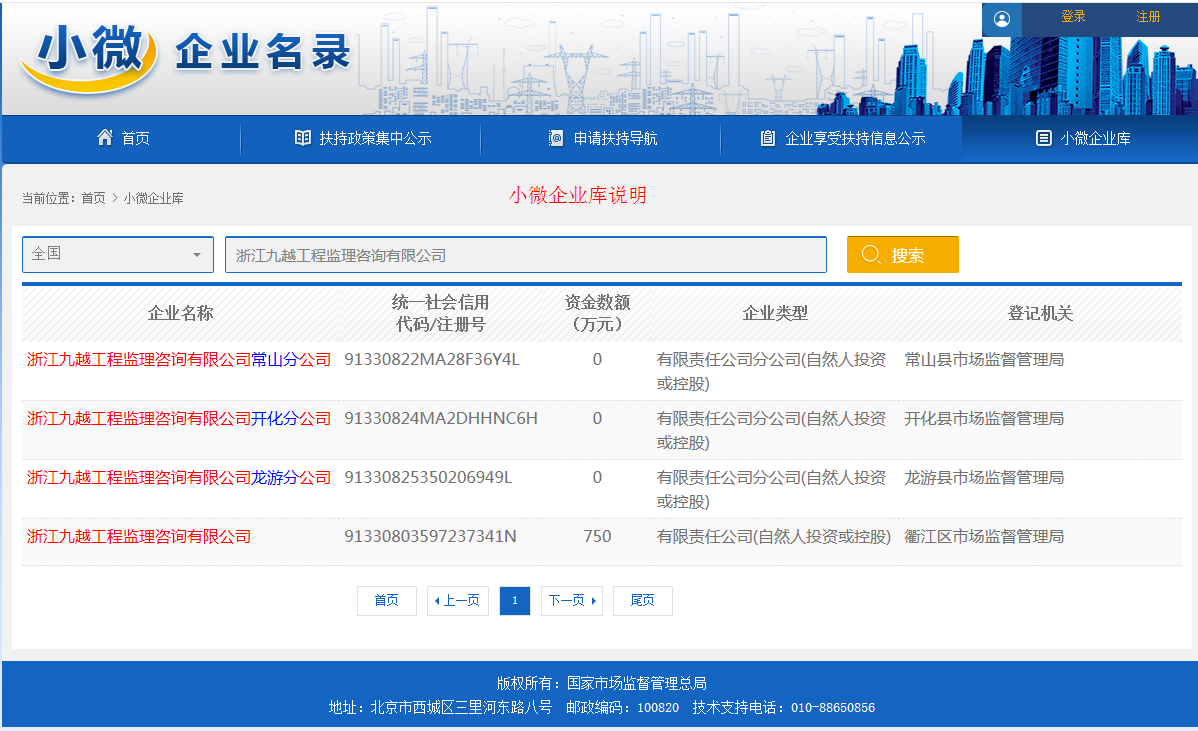 投标人（盖章）：  日  期：  附件三： 残疾人福利性单位声明函本单位郑重声明，根据《财政部 民政部 中国残疾人联合会关于促进残疾人就业政府采购政策的通知》（财库[2017]141号）的规定，本单位为符合条件的残疾人福利性单位，且本单位参加          单位的          项目采购活动提供本单位制造的货物（由本单位承担工程/提供服务），或者提供其他残疾人福利性单位制造的货物（不包括使用非残疾人福利性单位注册商标的货物）。本单位对上述声明的真实性负责。如有虚假，将依法承担相应责任。投标人（盖章）：  日  期： 备注说明：1、如中标，将在中标公示中将此残疾人福利性单位声明函予以公示，接受社会监督；2、供应商提供的《残疾人福利性单位声明函》与事实不符的，依照《政府采购法》第七十七条第一款的规定追究法律责任。附件四：投标产品（服务）适用中小企业扶持政策情况表注：1、非小型或微型企业无需填写此表，本表所填产品名称、规格型号和制造商、金额须与《投标报价明细表》相应项一致。2、“制造商企业类型”栏，填写内容为“小型”、“微型”或“监狱企业”、“残疾人福利性企业”。3、所填内容将作为报价评分的依据，请投标人正确填写本表并确保内容真实。投标人（盖章）：  日  期： 第三章招标内容及要求（一）指挥大厅1、LED显示屏系统（1）LED显示屏系统P1.56-主屏（2）LED显示屏系统P1.875左右侧幕（3）LED显示屏系统P3条幅屏（4）LED显示屏系统P3条幅屏2、视频会议及扩声系统3、席位信号控制切换系统席位系统智能控制系统（搬迁利旧）（二）视频会商室监控及综合布线监控系统	2、门禁系统	3、网络及无线覆盖系统指挥大厅机房及配套建设指挥中心系统机房大数据中心展厅1、异形LED数字互动树2、国际慢城规划数字拼接演示系统3、特色小镇影像间智能化展示系统4、衢常一体互动数字影像空间5、展厅系统机房6、展厅集中控制系统第四章  合同格式样本甲方：乙方：甲乙双方根据关于常山县大数据综合信息指挥中心智能化集成项目公开招标的结果，结合《中华人民共和国合同法》、《中华人民共和国政府采购法》及其它有关法律、法规，遵循公平、公正和诚信的原则，甲、乙双方同意按照以下条款和条件，订立本合同。 下列文件构成本合同的组成部分，应该认为是一个整体，彼此相互解释，相互补充。组成合同的多个文件的优先支配地位的次序如下：a.	 本合同书　b.	 中标通知书	c.	 投标文件(含询标澄清文件)d.	 招标文件(含招标文件补充)一、服务内容详见第三章招标内容及要求。二、合同金额本合同金额为（大写）：________________元，（￥________元）人民币。三、技术资料1、乙方应按招标文件规定的时间向甲方提供有关技术资料。2、没有甲方事先书面同意，乙方不得将由甲方提供的有关合同或任何合同条文、规格、计划、图纸、样品或资料提供给与履行本合同无关的任何其他人。即使向履行本合同有关的人员提供，也应注意保密并限于履行合同的必需范围。四、知识产权乙方应保证所提供的服务过程中不会侵犯任何第三方的知识产权。五、履约保证金1.签订合同前，乙方一次性缴纳人民币            元（中标金额的5%）作为本合同的履约保证金。2.乙方不能完成其他合同义务的，甲方有权根据所受价值，从履约保证金中获得补偿。3.项目验收合格后，履约保证金转为质量保证金，三年质保期满后无质量问题索赔的，甲方无息全额返还质量保证金（即前述履约保证金）。六、合同修改1、双方的任何一方对合同内容提出修改，均应以书面形式通知对方，并达成由双方签署的合同修改书，须报政府采购管理部门批准。2、除非招标人对合同条款提出修改，中标人不得对合同价格提出修改要求。（注：在正式签约时，根据上述精神应拟就更为详尽的合同书）七、转包或分包1、本合同范围的服务，应由乙方直接供应，不得转让他人供应；2、除非得到甲方的书面同意，乙方不得将本合同范围的服务全部或部分分包给他人供应；3、如有转让和未经甲方同意的分包行为，甲方有权解除合同并追究乙方的违约责任。八、合同履行时间及履行地点1、履行时间：以实际签订时间为准交货时间：合同签订后60天。2、履行地点：常山县大数据指挥中心九、款项支付合同签订后10天内向中标人支付合同价的40%作为合同预付款。系统终验合格签署验收报告后10天内，向中标人支付合同价的60%。十、税费本合同执行中相关的一切税费均由乙方负担。十一、质量保证及后续服务1、乙方应按招标文件规定向甲方提供服务。2、乙方提供的服务对达不到要求的，根据实际情况，经双方协商，可按以下办法处理。3、本项目施工过程中所有的安全生产责任均由中标单位负责。（1）重做：由乙方承担所发生的全部费用。（2）解除合同。3、如在使用过程中发生问题，乙方在接到甲方通知后在    小时内到达甲方现场。4、在服务质量保证期内，乙方应对出现的问题负责处理解决并承担一切费用。十二、违约责任1、甲方无正当理由拒收接受服务的，甲方向乙方偿付合同款项百分之五作为违约金。2、甲方无故逾期验收和办理款项支付手续的，甲方应按逾期付款总额每日万分之五向乙方支付违约金。3、乙方未能如期提供服务的，每日向甲方支付合同款项的千分之六作为违约金。乙方超过约定日期10个工作日仍不能提供服务的，甲方可解除本合同。乙方因未能如期提供服务或因其他违约行为导致甲方解除合同的，乙方应向甲方支付合同总值5%的违约金，如造成甲方损失超过违约金的，超出部分由乙方继续承担赔偿责任。十三、不可抗力事件处理1、在合同有效期内，任何一方因不可抗力事件导致不能履行合同，则合同履行期可延长，其延长期与不可抗力影响期相同。2、不可抗力事件发生后，应立即通知对方，并寄送有关权威机构出具的证明。3、不可抗力事件延续120天以上，双方应通过友好协商，确定是否继续履行合同。十四、仲裁双方在执行合同中所发生的一切争议，应通过友好协商，妥善解决，如通过协商仍不能解决时，必须由衢州市仲裁委员会仲裁。十五、合同生效及其它1、合同经双方法定代表人或授权代表签字并加盖单位公章后生效。2、合同执行中涉及采购资金和采购内容修改或补充的，须经财政部门审批，并签书面补充协议报政府采购监督管理部门备案，方可作为主合同不可分割的一部分。3、招标文件、投标文件及评标过程中形成的文字资料、询标纪要均作为本合同的组成部分，具有同等效力。4、本合同未尽事宜，遵照《合同法》有关条文执行。5、本合同正本一式伍份，具有同等法律效力，甲乙双方各执两份，鉴证方各执一份。甲方（盖章）：                             乙方（盖章）：        法定代表人                                法定代表人  或受委托人（签字）：                       或受委托人（签字）：  联系人：                                  联系人：地址：                                    地址： 电话：                                    电话：传真：                                    传真：开户银行：                                开户银行： 帐号：                                    帐号：合同鉴证方：                                鉴证日期：本合同以实际签订为准   评标原则及方法根据《中华人民共和国政府采购法》等相关法规特制定以下评标办法。一、评标原则评标工作遵循公平、公正、科学、择优原则和诚实、信誉、效率的服务原则。本着科学、严谨的态度，认真进行评标。择优选用，推进技术进步，确保工程质量、交货按期，节约投资，最大限度的保护当事人权益。严格按照招标文件的商务、技术要求，对响应文件进行综合评定，提出优选方案，编写评标报告。对落标单位，评标委员会不做任何落标解释。供应商不得以任何方式干扰招投标工作的进行，一经发现其响应文件将被拒绝。二、评标委员会的组成1、共5人组成，从常山县政府采购评审专家库中随机抽取产生。2、询标期间，投标人法定代表人或法定代表人授权委托人必须在线，负责解答有关事宜。如不在线或未在规定时间内回复，则事后不得对采购过程及结果提出异议。三、评标方法3.1投标报价是指常山县大数据综合信息指挥中心智能化集成项目报价。各投标人的综合得分为报价得分和技术资信得分之和，总分为100分，其中：报价分30分，技术资信分70分。各投标人的资信评分由评标委员会统一打分，技术评分按照评标委员会成员的独立评分结果汇总后的算术平均分计算；各投标人的报价分得分按低价优先法计算。3.2报价分（30分）：1、本项目预算价格为510万元。2、投标人报价在预算价内（含）为有效标，若投标人的投标报价高于预算价作废标处理，确定最佳报价时将不再考虑计算。3、根据各投标人的有效投标报价，满足采购文件要求且投标价格最低的投标报价为评标基准价，其价格分为满分。其他投标人的价格分统一按照下列公式计算：投标报价得分=(评标基准价／有效投标报价)×30%×100（小数点后按四舍五入原则保留2位）。四、定标办法    1、本次招标由评标委员会推荐中标候选人，采购单位根据评标委员会的推荐结果进行最终确认。评标委员会依据法律、法规及招标文件有关规定在有效标中按投标人的最终得分【即技术资信分与报价分之和】）由高到低进行排序，综合得分最高的投标人作为本项目的第一中标候选人（得分相同的，按投标报价由低到高顺序排列；得分且投标报价相同的，由招标人现场抽签产生第一中标候选人）。五、注意事项评审时评标委员会认为投标人的报价明显低于其他通过符合性审查投标人的报价，有可能影响产品质量或者不能诚信履约的，应当要求其在评标现场合理的时间内提供书面说明，必要时提交相关证明材料；投标人不能证明其报价合理性的，评标委员会应当将其作为无效投标处理。六、投标人义务投标人应随时接受评标委员会的询标，解答包括有关的商务、技术问题等。评标结束，所有评标资料存招标人备查。第六章   投标文件格式投标文件封面格式：          投 标 文 件资格审查资料/技术资信文件/报价文件项目名称：                       项目编号：                        投标人（全称）：            （盖章）投标人地址：                     附件1   法定代表人身份证明单位名称：                                               单位性质：                                               地    址：                                               成立时间：             年               月               日经营期限：                                               姓    名：                          性    别：            年    龄：                          职    务：            系                             （投标人名称）的法定代表人。特此证明。投标人：                      （盖单位章）          年      月        日 --------------------------------------------------------------------附件1-1法定代表人授权委托书本授权书声明：我             （法人代表姓名、职务）是                                （单位名称）的法人代表，现代表本单位授权                   （被授权人的姓名、职务）为本单位的合法代理人，就参加               （项目名称）              （采购编号）公开招标的投标、签订合同以及合同的执行、完成和服务，及以本单位名义处理一切与之有关的事务。 本授权书于     年      月      日签字生效，特此声明。法人代表（签字）                          授权委托人（签字）                        单位名称（公章）                               日    期：                                    --------------------------------------------------------------------附件2具有履行合同所必需的设备和专业技术能力的承诺函（采购人名称）     ：根据贵方        项目（项目编号：     ）采购文件要求，我公司在完全理解采购文件技术要求、商务条款及其他内容的基础上，决定参与该项目的投标活动。并承诺，我公司具有履行合同所必需的设备和专业技术能力，符合政府采购法第二十二条第三款规定的资格条件。本公司对上述承诺的真实性负责，如有虚假，我公司同意按我方提供虚假材料谋取中标（成交）处理，并依法承担相应法律责任。特此承诺。投标人（盖章）：                               日   期：    年     月     日                            附件3参加本次政府采购活动前三年内在经营活动中无重大违法记录承诺函（采购人名称）	：我公司在参加本次政府采购活动前三年内，在经营活动中没有重大违法记录，严格遵守国家有关法律、法规及相关政策，遵循公开、公平、公正和诚实信用的原则参加本次政府采购活动，本公司愿接受监管部门及采购单位监督。特此承诺。投标人（盖章）：                               日   期：    年     月     日附件4                          供应商自评表注：评审项目、评分标准、分值对应“第五章  评标原则及方法”技术资信分评审内容。投标人（盖章）：                               日 期：  年  月  日附件5投标声明书 常山县人民政府办公室：根据贵方为             项目（项目编号：            ）的招标文件，我方           　　（投标人名称）作为投标人正式授权　           （授权代表姓名，职务）代表我方处理有关本投标的一切事宜。在此提供投标人须知规定的全部投标文件。我方己完全明白招标文件的所有条款要求，并重申以下几点：（一）投标人已详细审查全部“招标文件”，包括修改、澄清文件（如有的话）以及全部参考资料和有关附件，已经了解我方对于招标文件、采购过程、采购结果有依法进行询问、质疑、投诉的权利及相关渠道和要求。（二）投标人在投标之前已经与贵方进行了充分的沟通，完全理解并接受招标文件的各项规定和要求，对招标文件的合理性、合法性不再有异议。（三）本投标有效期自开标日起90日。（四）如中标，本投标文件至本项目合同履行完毕止均保持有效，本投标人将按“招标文件”及政府采购法律、法规的规定履行合同责任和义务。（五）投标人同意按照贵方要求提供与投标有关的一切数据或资料。（六）我方向贵方提交的所有投标文件、资料都是准确的和真实的。（七）我方不是采购人的附属机构；在获知本项目采购信息后，与采购人聘请的为此项目提供咨询服务的公司及其附属机构没有任何联系。（八）以上事项如有虚假或隐瞒，我方愿意承担一切后果，并不再寻求任何旨在减轻或免除法律责任的辩解。（九）本投标有关的一切正式往来信函请寄：   地址                              电话                              传真                           电子邮件                           投标人（盖章）：                               日 期：  年  月  日                            附件6投标人基本情况表注：1、表格内容不够,可另附页。2、企业营业执照、所获认证证书、荣誉资料的复印件附后。投标人（盖章）：                    日    期：附件7偏离表注：对每个招标内容及要求的响应必须遵循如下规则：偏离情况用“无偏离”、“负偏离”、“正偏离”三种之一来表明该功能或性能指标参数需求是否被满足。   2.此表可在不改变格式的情况下自行制作。3.此表未描述部分视同全部响应招标文件要求 投标人（盖章）： 日 期：  年  月  日附件8开标一览表项目名称：                                          项目编号：投标人（盖章）：日 期：  年  月  日附件9投标报价明细表项目名称：                                               项目编号：注：1. 总计价应与“开标一览表”中投标报价相一致。2. 本表可在不改变格式的情况下根据具体需要自行增加。 投标人（盖章）：日 期：  年  月  日序号内容数量单位预算金额（万元)简要技术要求、用途1常山县大数据综合信息指挥中心智能化集成项目1项510万元详见第三章《采购内容及要求》序号项  目内   容项目名称常山县大数据综合信息指挥中心智能化集成项目招标内容及需求详见第三章《采购内容及要求》供货期：60日历天投标资格要求详见第一章“招标公告”投标有效期投标书递交90天内有效踏勘现场、标前会获取招标文件后，须进行现场踏勘（招标文件中不能详细表述的不可预见的工程费用、招标需求和设备技术参数等需投标供应商通过现场踏勘后考虑在最终报价中，否则后果由投标供应商自负）。现场踏勘时间：2020年9月10日09时30分前地点：浙江省衢州市常山县紫港路2号 联系人：朱永平     联系电话： 18767137582( 注：请采购人做好现场踏勘的签到、记录以及发放现场踏勘证明工作。现场答疑将形成会议纪要在浙江省政府采购网发布。)投标文件递交截止时间时间：2020年9月10日09时30分前（北京时间）常山县公共资源交易中心(常山县紫港路2号常山县行政服务中心东边附属楼2楼)开启投标文件时间及地址时间：2020年9月10日09时30分前（北京时间）地点：常山县公共资源交易中心(常山县紫港路2号常山县行政服务中心东边附属楼2楼)投标保证金详见招标公告评标委员会的组建按规定组建评标委员会。评标专家确定方式：共5人组成，从常山县政府采购评审专家库中随机抽取产生。响应文件的组成、编制及在线投标响应（电子投标）说明响应文件由资格审查资料、技术资信文件、报价文件组成。2、投标文件编制：供应商应先安装“政采云电子交易客户端”，并按照本采购文件和“政府采购云平台”的要求，通过“政采云电子交易客户端”编制并加密投标文件。3、投标文件的形式：☑电子投标文件（包括“电子加密投标文件”和“备份投标文件”，在投标文件编制完成后同时生成）；（1）“电子加密投标文件”是指通过“政采云电子交易客户端”完成投标文件编制后生成并加密的数据电文形式的投标文件。（2）“备份投标文件”是指与“电子加密投标文件”同时生成的数据电文形式的电子文件（备份标书），其他方式编制的备份投标文件视为无效备份投标文件。4、投标文件份数：（1）“电子加密投标文件”：在线上传递交、一份。（2）“备份投标文件”：发送至邮箱：1627136484@qq.com按接收方邮箱收件箱所显示时间为准。5、投标文件的上传和递交：（1）“电子加密投标文件”的上传、递交：供应商应在投标截止时间前将“电子加密投标文件”成功上传递交至“政府采购云平台”，否则投标无效。（2）“备份投标文件”的递交：a.供应商在“政府采购云平台”完成“电子加密投标文件”的上传递交后，还可以（以电子邮件的形式）在投标截止时间前发送一份加密压缩文件的 “备份投标文件”（一份）；b.“备份投标文件”以压缩文件形式加密发送至邮箱：1627136484@qq.com压缩文件命名为投标项目编号和投标单位简称。开标时间起半小时内发送压缩文件密码至邮箱：1627136484@qq.com。c.通过“政府采购云平台”成功上传递交的“电子加密投标文件”已按时解密的，“备份投标文件”自动失效。投标截止时间前，供应商仅递交了“备份投标文件”而未将“电子加密投标文件”成功上传至“政府采购云平台”的，投标无效。d.涉及到演示及样品部分的，样品需在评标前在常山县公共资源交易中心(常山县紫港路2号常山县行政服务中心东边附属楼2楼)搭建好，并标注样品编号、项目名称、项目编号；投标人以文本说明及视频解说的方式提交，文本说明在投标文件（技术资信文件）中体现，视频解说以存储介质（U盘或光盘）密封完整，并标记单位名称、项目名称和项目编号，于2020年9月10日09时30分前快递邮寄给招标代理机构（浙江九越工程监理咨询有限公司，陈娇娇，常山县天马街道西阳路2号，15257055966，0570-5662932建议顺丰快递）。6、电子加密投标文件的解密和异常情况处理：（1）开标后，采购组织机构将向各供应商发出“电子加密投标文件”的解密通知，各供应商代表应当在接到解密通知后30分钟内自行完成“电子加密投标文件”的在线解密，超过解密时限，默认供应商自动放弃。（2）通过“政府采购云平台”成功上传递交的“电子加密投标文件”无法按时解密，供应商如按规定递交了“备份投标文件”的，以“备份投标文件”为依据（由采购组织机构按“政府采购云平台”操作规范将“备份投标文件”上传至“政府采购云平台”，上传成功后，“电子加密投标文件”自动失效），否则视为投标文件撤回。（3）投标截止时间前，供应商仅递交了“备份投标文件”而未将电子加密投标文件上传至“政府采购云平台”的，投标无效。7、投标截止后，在投标有效期内，供应商不能撤销投标文件。供应商强行撤销投标文件的，应按预算金额的2%赔偿对招标代理机构造成的损失。中标结果公告期限1个工作日（中标结果公告发布之日起至第2个工作日止）。履约保证金缴纳中标人在合同签订前向采购单位交纳中标金额5%的履约保证金。供应商可以银行、保险公司出具的保函形式提交。履约保证金退还合同履行期满后一个月内退还履约保证金（不计息）。公告及澄清文件发布网址浙江政府采购网（http://zfcg.czt.zj.gov.cn/）、常山县公共资源交易网（http://qzcs.zjzwfw.gov.cn/col/col1341066/index.html）签订合同采购人应当自中标通知书发出之日起30日内，按照采购文件和中标人投标文件的规定，与中标人签订书面合同。合同备案中标人与采购人签订合同后，2日历天内将合同扫描件电子版发送至邮箱：1627136484@qq.com；本项目政府采购合同按规定在浙江政府采购网（http://zfcg.czt.zj.gov.cn/）予以公告。中标候选人数及中标人数本项目由评标委员评审，综合得分最高的投标人作为本项目的第一中标候选人招标代理费本项目招标代理费(招标代理费收费标准按照国家计委关于印发《招标代理服务费管理暂行办法》的通知（计价格【2002】1980号）规定的收费标准执行，按货物招标计算。）及开标过程中产生的其他费用，由中标人支付给代理机构(如需发票开具，仅提供增值税普通发票）。各投标人在投标报价时自行考虑在投标报价中，由中标人在领取中标通知书前一次性支付给代理机构。《招标代理服务费管理暂行办法》的通知规定的收费标准特别说明1未注册加入浙江省政府采购投标人库的投标人一旦被确定为中标人的，应当在《中标通知书》发出前的三个工作日内按《关于印发浙江省政府投标人注册及诚信管理暂行办法通知》[浙财采监字〔2009〕28号]文件的规定进行注册申请，否则，采购单位将拒绝向其发出《中标通知书》，视为未中标。政府采购扶持政策对符合财政扶持政策的小微企业（或监狱企业、残疾人福利性单位）产品（承担的服务）的价格给予6%的扣除，用扣除后的价格参与评审。21投标人信用查询根据《关于在政府采购活动中查询及使用信用记录有关问题的通知》财库[2016]125号的规定：1）采购代理机构将对本项目投标供应商的信用信息进行查询和甄别，查询渠道为信用中国网站（www.creditchina.gov.cn）、中国政府采购网（www.ccgp.gov.cn）。2）截止时点：提交投标文件（响应文件）截止时间前3年内。3）信用信息查询记录和证据以网页截图方式留存。4）不良信用记录指：1.被列入信用中国网站“失信被执行人”“ 重大税收违法案件当事人” 名单； 2.被列入中国政府采购网政府采购严重违法失信行为记录名单；5）信用信息的使用规则：供应商存在不良信用记录的，其投标文件将被拒绝。6）如允许联合体投标的，联合体成员存在不良信用记录视同联合体存在不良信用记录。22投标人失信被执行人查询根据《关于在公共资源交易活动中对失信被执行人实施联合惩戒的通知》常监管办[2019]10号的规定：1）采购组织机构将对本项目投标供应商的法定代表 人（或单位负责人）及拟派项目负责人的失信被执行人信息进行查询和甄别，通过中国执行信息公开网（http://zxgk.court.gov.cn/）查询。2）失信被执行人信息的使用规则：供应商存在失信被执行人信息的，限制参与本项目。3）如允许联合体参加投标的，联合体成员存在失信被执行信息的，视同联合体存在失信被执行信息的。23注意事项由于本项目为电子标，供应商的法定代表人（或其委托代理人）无需出席开标现场会议，均应当准时在线参加。如属所列情形的，请在括号内打“√”：1、小微企业响应且产品由本企业制造或服务由本企业承担的（	）2、小微企业响应但产品由其他企业制造或服务由其他企业承担的（	） 注：监狱企业、残疾人福利性企业视同小微企业。如属所列情形的，请在括号内打“√”：1、小微企业响应且产品由本企业制造或服务由本企业承担的（	）2、小微企业响应但产品由其他企业制造或服务由其他企业承担的（	） 注：监狱企业、残疾人福利性企业视同小微企业。如属所列情形的，请在括号内打“√”：1、小微企业响应且产品由本企业制造或服务由本企业承担的（	）2、小微企业响应但产品由其他企业制造或服务由其他企业承担的（	） 注：监狱企业、残疾人福利性企业视同小微企业。如属所列情形的，请在括号内打“√”：1、小微企业响应且产品由本企业制造或服务由本企业承担的（	）2、小微企业响应但产品由其他企业制造或服务由其他企业承担的（	） 注：监狱企业、残疾人福利性企业视同小微企业。如属所列情形的，请在括号内打“√”：1、小微企业响应且产品由本企业制造或服务由本企业承担的（	）2、小微企业响应但产品由其他企业制造或服务由其他企业承担的（	） 注：监狱企业、残疾人福利性企业视同小微企业。序号产品（服务）名称制造商制造商企业类型金额123……小型、微型企业产品（服务）金额合计小型、微型企业产品（服务）金额合计小型、微型企业产品（服务）金额合计小型、微型企业产品（服务）金额合计指挥中心分项清单系统名称一、项目建设费（一）指挥大厅1、LED显示屏系统（1）LED显示屏系统P1.56-主屏（2）LED显示屏系统P1.875侧幕（3）LED显示屏系统P3条幅屏（4）LED显示屏系统P3条幅屏2、视频会议及扩声系统3、席位信号控制切换系统4、席位系统5、智能控制系统（搬迁利旧）（二）视频会商室（三）监控及综合布线1、监控系统2、门禁系统3、网络及无线覆盖系统（四）指挥大厅机房及配套建设（五）大数据中心展厅1、异形LED数字互动树2、国际慢城规划数字拼接演示系统3、特色小镇影像间智能化展示系统4、衢常一体互动数字影像空间5、展厅系统机房6、展厅集中控制系统序号项目参数单位数量1 室内高清全彩LED屏P1.561、屏体显示尺寸：≧14400mm*4387.5mm(分辨率：≧9216点*2808，宽高尺寸均不得低于要求尺寸及分辨率，自由组合4K画面和2K画面灵活展示，并提供备板8张。
2、▲像素点间距 ≦1.5625mm；采用国星、亿光、宏齐或同档次金线封装发光二极管；（除采购文件明确的品牌外，欢迎其他能满足本项目技术需求且性能与所明确品牌相当的产品参加。）3、箱体连接方式：箱体之间无线缆设计，具备接口支持电源与信号双备份，使屏体整体外观简洁美观；4、箱体结构：箱体和后盖均为压铸铝金材质，均为一次性整体压铸成型，背板和后盖均为压铸铝材质，全金属自然散热结构，无风扇，无孔，防尘、静音设计
5、模组维护：更换模组支持自动校正。模组工作电压＜5V.模组与单元箱体间采用磁吸固定方式，磁吸固定点≥6个；6、安全防护功能：具有防潮，完全防尘，防腐蚀，防虫，防燃烧、防静电、抗震动、防电磁干扰、抗雷击等功能，具有电源过压、短路、欠压过流、断电保护、分布上电措施短路、过压和抗雷击、抗震抗风的功能；7、★最大对比度（全白/全黑）：≥8300:1；8、刷新率：支持通过配套软件调节刷新率的设置选项，刷新率1920Hz-3840Hz；
9、可视角：水平视角≥160°  垂直视角≥160°；
10、★像素点失控（坏点）率：≤1/1000000；
11、显示屏亮度（CD/㎡）：0-1000任意可调；色温（K）：1000-10000可调；发光点中心距偏差：＜2.0%；支持通过配套软件0-100%多级调节，设置亮度定时调节，及通过亮度传感器自动调节（手动/自动/软件任意调节）支持HDR高动态范围图像技术显示；
12、★亮度均匀性（校正后）：≥98.5%；显示单元色域：≥120% NTSC;13、表面温升：最大亮度白色连续工作2小时，表面温升小于20℃（温升20K）；
14、图像调整功能：具有亮度|对比度|色度调节|视觉修正等图像调整功能；
15、图像处理功能：具体视频降噪、运动补偿、色彩变换等图像处理功能；
16、自检技术：可实现LED单点检测，通讯检测、温度检测、电源检测、温度监控；可实现远程监督控制，对可能发生的潜在故障记录日志，并向操作员发出警报信号；可一键自检；
17、★功耗:峰值：≤350W/㎡： 平均：≤120W/㎡,带电黑屏：≤25W/㎡；
18、平均修复时间（MTTR）：≤3分钟；平均无故障时间（MTBF）：≥10000小时；使用寿命：≥100000小时；
19、LED显示屏模组具有PCB阻燃性能
（以上3-19项性能参数需提供通过资质认定的检验机构提供的检验报告）                                                                                  ㎡63.22LED专用安装支架1、LED显示屏专用前维护安装支架，模块化结构, 全钢质材料、所有紧固件采用镀锌钝化工艺, 拼接机架6 维导轨式专用拼接机械支架系统，具有上下左右、前后、旋转的调整功能，进一步减少了屏体之间的拼接缝隙,平面平整度不大于0.2mm，且每个显示单元可单独进行脱卸维护，提供详细安装结构图㎡63.23LED屏承重支架根据现场实际情况专业定制弧形电视墙承重钢架结构，全钢质材料、黑色喷漆成型、表面消除反光措施、所有紧固件采用镀锌钝化工艺。2、★提供钢架结构施工图纸及安全性专业计算书                                                                                                               ㎡754LED控制系统支持高位阶视频输入，12bit/10bit/8bit。
2、普通视频源带载能力：1920×1200，2048×1152，2560×960，最大带载230万。
3、高位阶视频源带载能力：1440×900。
4、18bit 灰阶处理与显示。
5、可级联多台进行统一控制。
6、支持视频格式：RGB，YCrCb4:2:2，YCrCb4:4:4。
7、支持逐点亮色度校正技术，校正过程快速高效，支持直接现场校正；（提供厂家逐点亮色度校正技术相关证明文件）
8、★具有记录LED灯运行数据记录功能，实现LED灯的工作时间、消耗电能自动记录，支持有线或无线方式传出记录数据，单灯运行的记录数据汇总（提供软件截图）；
9、提供独立主控嵌入式软件著作权证书套155综合平台搬迁原平台利旧搬迁套16智能PLC配电柜各输入输出全部采用模块化设计，可编程自动化控制器进行核心处理控制；
可对用电设备实现延时、定时、逐级上电，断电；
远程实时交流电压、电流、温度、湿度、烟雾、入侵监测、屏体凝露 、结构漏水检测
预置多个预案，可根据现场各类突发情况，自动的进行预案的执行。且留人工干预接口，以便采取应急处理措施。
结构 ：壁挂式
额定功率： 80kW
控制方式： 现场手动、7寸远程触摸屏、远程PC客户端三种；  
外部环境数据监测 实时监测8路（如温度、湿度、电压、电流、烟雾、入侵）提供软件截图； 
电源检测≧ 7通道（如显示屏回路、空调回路、风机回路）提供软件截图；
主电源控制≧  6通道（如显示屏、工控机等，可与辅助通道自由调配）提供软件截图；                                                                                      辅助电源控制 1通道（如空调、风机等，可与主通道自由调配）提供软件截图；套17工作站电脑I7、16G、240G固态硬盘、1T机械硬盘、2G独显。品牌电脑，不接受OEM及组装产品。台28 操作电脑搬迁利旧搬迁，加装240G固态盘硬盘。台10序号项目参数单位数量1 室内高清全彩LED屏（左右侧幕）P1.875单侧屏体显示尺寸：≧1920mm*4800mm(分辨率：≧1024点*2560，宽高尺寸均不得低于要求尺寸及分辨率,左右侧幕共提供备板6张。)
2、▲像素点间距 ≦1.875mm；采用国星、亿光、宏齐或同档次金线封装发光二极管；（除采购文件明确的品牌外，欢迎其他能满足本项目技术需求且性能与所明确品牌相当的产品参加。）3、箱体连接方式：箱体之间无线缆设计，具备接口支持电源与信号双备份，使屏体整体外观简洁美观；4、箱体结构：箱体和后盖均为压铸铝金材质，均为一次性整体压铸成型，背板和后盖均为压铸铝材质，全金属自然散热结构，无风扇，无孔，防尘、静音设计
5、模组维护：更换模组支持自动校正。模组工作电压＜5V.模组与单元箱体间采用磁吸固定方式，磁吸固定点≥6个；6、安全防护功能：具有防潮，完全防尘，防腐蚀，防虫，防燃烧、防静电、抗震动、防电磁干扰、抗雷击等功能，具有电源过压、短路、欠压过流、断电保护、分布上电措施短路、过压和抗雷击、抗震抗风的功能；7、★最大对比度（全白/全黑）：≥8300:1；8、刷新率：支持通过配套软件调节刷新率的设置选项，刷新率1920Hz-3840Hz；
9、可视角：水平视角≥160°  垂直视角≥160°；
10、★像素点失控（坏点）率：≤1/1000000；
11、显示屏亮度（CD/㎡）：0-1000任意可调；色温（K）：1000-10000可调；发光点中心距偏差：＜2.0%；支持通过配套软件0-100%多级调节，设置亮度定时调节，及通过亮度传感器自动调节（手动/自动/软件任意调节）支持HDR高动态范围图像技术显示；
12、★亮度均匀性（校正后）：≥98.5%；显示单元色域：≥120% NTSC;13、表面温升：最大亮度白色连续工作2小时，表面温升小于20℃（温升20K）；
14、图像调整功能：具有亮度|对比度|色度调节|视觉修正等图像调整功能；
15图像处理功能：具体视频降噪、运动补偿、色彩变换等图像处理功能；
16、自检技术：可实现LED单点检测，通讯检测、温度检测、电源检测、温度监控；可实现远程监督控制，对可能发生的潜在故障记录日志，并向操作员发出警报信号；可一键自检；
17、★功耗:峰值：≤350W/㎡： 平均：≤120W/㎡,带电黑屏：≤25W/㎡；
18、平均修复时间（MTTR）：≤3分钟；平均无故障时间（MTBF）：≥10000小时；使用寿命：≥100000小时；
19、LED显示屏模组具有PCB阻燃性能
（以上3-19项性能参数需提供通过资质认定的检验机构提供的检验报告）                                            ㎡18.42 LED专用安装支架1、LED显示屏专用前维护安装支架，模块化结构, 全钢质材料、所有紧固件采用镀锌钝化工艺, 拼接机架6 维导轨式专用拼接机械支架系统，具有上下左右、前后、旋转的调整功能，进一步减少了屏体之间的拼接缝隙,平面平整度不大于0.2mm，且每个显示单元可单独进行脱卸维护，提供详细安装结构图㎡18.43 LED屏承重支架1、根据现场实际情况专业定制弧形电视墙承重钢架结构，全钢质材料、黑色喷漆成型、表面消除反光措施、所有紧固件采用镀锌钝化工艺,                         
2、★提供钢架结构施工图纸及安全性专业计算书                                                                                                               ㎡244 LED控制系统1、支持高位阶视频输入，12bit/10bit/8bit。
2、普通视频源带载能力：1920×1200，2048×1152，2560×960，最大带载230万。
3、高位阶视频源带载能力：1440×900。
4、18bit 灰阶处理与显示。
5、可级联多台进行统一控制。
6、支持视频格式：RGB，YCrCb4:2:2，YCrCb4:4:4。
7、支持逐点亮色度校正技术，校正过程快速高效，支持直接现场校正；（提供厂家逐点亮色度校正技术相关证明文件）套4序号项目参数单位数量1 室内高清全彩LED屏条屏P31、屏体显示尺寸：≧6336mm*384mm
2、像素点间距 ≦3mm采用国星、亿光、宏齐或同档次金线封装发光二极管；（除采购文件明确的品牌外，欢迎其他能满足本项目技术需求且性能与所明确品牌相当的产品参加。）                                                                                                   ㎡2.52 LED专用安装支架1、LED显示屏专用前维护安装支架，模块化结构, 全钢质材料、所有紧固件采用镀锌钝化工艺, 拼接机架6 维导轨式专用拼接机械支架系统，具有上下左右、前后、旋转的调整功能，进一步减少了屏体之间的拼接缝隙,平面平整度不大于0.2mm，且每个显示单元可单独进行脱卸维护，提供详细安装结构图㎡2.53 LED信息发布盒支持65万像素点带载能力，最宽1920像素，最1080像素
2.支持千兆有线网络
3.支持立体音频输出
4.支持多窗口输出模式
5.支持 H.265 4K 高清视频硬解码播放，支持 1080P 的视频硬解码；支持板载亮度传感器接口，支持自动和定时的智能亮度调节支持内外视频源切换；
8.支持PC 节目发布和显示屏控制、 局域网节目发布和显示屏控制、手机节目发布和显示屏控制 9.支持集群远程节目发布和显示屏控制、集群远程监控
10.支持Android 操作系统软件、 Android 终端应用软件；
11.支持连接传感器转接板，可以扩展连接多种传感器（如风速风向传感器，温湿度传感器，噪声传感器，PM2.5传感器等）
12.终端管理，包括 局域网终端搜索、连接、登录， 防暴力登录，弱密码规则，终端绑定（云发布/云监控），终端名称修改、密码修改、忘记密码，终端删除，终端自动重连，指定IP地址连接终端， DHCP服务（网线直连）13.节目制作，包括节目编辑，应用布局模板，节目预览，节目发布，节目播放时长设置，节目排期，节目导入导出，节目导出播放，媒体添加，图片裁剪视频格式自动转换播放器管理，包括窗口截图，播放器状态显示，垫片设置（图片/视频），查看节目发布进度；系统设置，包括语言切换，帮助文档，布局模板管理，自定义标签；媒体类型，包括视频（MPEG-1/2、MPEG-4、H.264/AVC、MVC、H.265/HEVC、Google VP8、H.263、VC-1、Motion JPEG），图片（JPEG、BMP、GIF、PNG、WEBP），动画（GIF），文本，模拟时钟，数字时钟，天气，窗口，RSS，Office文件，环境检测媒体，计时器，炫彩字，音频，流媒体，网页；卡状态监控，包括查看硬件使用情况（CPU、内存、硬盘）；★为保证产品的安全稳定运行，机内直流配电系统单元符合TN 配电系统在90V 50Hz至264V 60Hz之间仍可正常工作。（提供通过资质认定的检验机构提供的具有CNAS或CMA标识的合格检验报告）。套1序号项目参数单位数量1 室内高清全彩LED屏条屏P3屏体显示尺寸：≧3328mm*384mm像素点间距 ≦3mm；采用国星、亿光、宏齐或同档次金线封装发光二极管；（除采购文件明确的品牌外，欢迎其他能满足本项目技术需求且性能与所明确品牌相当的产品参加。）㎡1.282 LED专用安装支架1、LED显示屏专用前维护安装支架，模块化结构, 全钢质材料、所有紧固件采用镀锌钝化工艺, 拼接机架6 维导轨式专用拼接机械支架系统，具有上下左右、前后、旋转的调整功能，进一步减少了屏体之间的拼接缝隙,平面平整度不大于0.2mm，且每个显示单元可单独进行脱卸维护，提供详细安装结构图㎡1.283 LED信息发布盒1.支持65万像素点带载能力，最宽1920像素，最1080像素
2.支持千兆有线网络
3.支持立体音频输出
4.支持多窗口输出模式
5.支持 H.265 4K 高清视频硬解码播放，支持 1080P 的视频硬解码；6.支持板载亮度传感器接口，支持自动和定时的智能亮度调节7.支持内外视频源切换；
8.支持PC 节目发布和显示屏控制、 局域网节目发布和显示屏控制、手机节目发布和显示屏控制 9.支持集群远程节目发布和显示屏控制、集群远程监控
10.支持Android 操作系统软件、 Android 终端应用软件；
11.支持连接传感器转接板，可以扩展连接多种传感器（如风速风向传感器，温湿度传感器，噪声传感器，PM2.5传感器等）
12.终端管理，包括 局域网终端搜索、连接、登录， 防暴力登录，弱密码规则，终端绑定（云发布/云监控），终端名称修改、密码修改、忘记密码，终端删除，终端自动重连，指定IP地址连接终端， DHCP服务（网线直连）13.节目制作，包括节目编辑，应用布局模板，节目预览，节目发布，节目播放时长设置，节目排期，节目导入导出，节目导出播放，媒体添加，图片裁剪视频格式自动转换14播放器管理，包括窗口截图，播放器状态显示，垫片设置（图片/视频），查看节目发布进度；15.系统设置，包括语言切换，帮助文档，布局模板管理，自定义标签；16.媒体类型，包括视频（MPEG-1/2、MPEG-4、H.264/AVC、MVC、H.265/HEVC、Google VP8、H.263、VC-1、Motion JPEG），图片（JPEG、BMP、GIF、PNG、WEBP），动画（GIF），文本，模拟时钟，数字时钟，天气，窗口，RSS，Office文件，环境检测媒体，计时器，炫彩字，音频，流媒体，网页；17.卡状态监控，包括查看硬件使用情况（CPU、内存、硬盘）18.★为保证产品的安全稳定运行，机内直流配电系统单元符合TN 配电系统在90V 50Hz至264V 60Hz之间仍可正常工作。（提供通过资质认定的检验机构提供的具有CNAS或CMA标识的合格检验报告）。套1序号项目参数单位数量1 大功率恒定覆盖音柱1、单元组成：1″高音单元×24+6.5″低音*6，同轴线阵列，带恒定波宽专利技术；2、采用恒定波宽技术，可灵活调节垂直覆盖和锥形水平波导，具有多档扬声器覆盖指向性模式可选：垂直覆盖最大调节范围：-20°~+13°@-6dB，-35°~+24°@-12dB；水平覆盖调节范围：100°/130°/160° 三档可选；3、额定阻抗：4Ω；4、额定功率：1500W@2hrs，1000W@100hrs；5、最大声压级：粉噪127dB、峰值133dB（Music模式），粉噪131dB、峰值137dB（Speech模式）；6、灵敏度：102dB（Music模式），92dB（Speech模式）；7、频率响应(-10dB)：45Hz-20kHz；8、防护等级：IP559、提供包含详细技术参数的原厂产品彩页或官网技术参数截图佐证；10、提供投标产品CE认证证书复印件（加盖制造商公章）只2 2 主扩功放1、额定功率：8Ω2*1000W，4Ω2*1500W；
2、信噪比：105dB，总谐波失真：≤0.03%@8Ω 1kHz；
3、前面板实时状态显示屏，具有直流、短路、超温、压限、软启动等保护功能；具有3C认证证书台1 3辅助音箱（利旧搬迁及辅材）利旧搬迁及辅材只44辅助功放（利旧搬迁）利旧搬迁台25无线会议主机（利旧搬迁）利旧搬迁台36无线代表发言单元（利旧搬迁）利旧搬迁只127无线AP（利旧搬迁）利旧搬迁只18 净化电源控制器（利旧搬迁）8路顺序上电/断电万用插座，利旧搬迁台2 9 继电器8路继电器台1 10 高清摄像机1、3个全景镜头支持独立上下左右滑动，可以监控不同区域
2、全景红外照射半径30m；特写红外照射距离50m
3、支持最大256G的 Micro SD/SDHC/SDXC卡存储
4、支持1路音频输入和1路音频输出
支5、持1路报警输入和1路报警输出，支持报警联动功能
6、3个1/2.8＂ Progressive Scan CMOS，单通道最高分辨率及帧率可达1920×1080@30fps
7、超低照度，0.001Lux/F1.6（彩色），0.0005Lux/F1.6（黑白），0 Lux with IR
8、特写摄像机1个1/2.8＂ 2MP Progressive Scan CMOS，最高分辨率及帧率可达1920 × 1080@30fps
9、超低照度，0.001Lux/F1.6（彩色），0.0005Lux/F1.6（黑白），0 Lux with IR
10、10倍光学变倍，8倍数字变倍套1 11智能高清混插矩阵机箱（利旧搬迁）24×24高清数字交换核心，单路单卡模块化结构；
2、每路信号最大带宽12.8Gbps，4:4:4无压缩采样，最高分辨率支持3840*2160P30或1920*1200P120，支持4K或3D高清；
3、支持多种接口信号格式的转换输出，支持音视频同步切换，支持模拟音频加嵌或解嵌；
4、内置6″1920×1080多点触控显示屏，内置多格式信号发生器，具有交互触控、内部状态监测显示和信号监视功能；支持7*24小时全天候工作，MTBF 60000小时；利旧搬迁。5、提供原厂家延保服务承诺函，延保至本项目同期。台112 4路HDMI视频信号输入卡（利旧搬迁）利旧搬迁块413 4路HDMI视频信号输出卡（利旧搬迁）利旧搬迁块414 数字会议专用线缆卷1 序号项目参数单位数量1 18.4寸超薄升降一体机升降器采用超薄高清显示屏与升降器一体化设计，一键操作即自动化完成启动、液晶屏上升、仰角等动作，升/降时间≤28S。
2.为将噪音降到最低，要求采用钢丝与高精密度的导轨和直线轴承配合，交流减速电机做驱动动力。
3.★内置CDR纯数字链路信号传输节点，全数字非压缩实时再生信号设计，可通过单根网线手拉手环进环出连接实现1080P高清信号的完美传输，支持无限级联； 4.显示器为超薄液晶触屏类型，显示尺寸≥18.4英寸，屏幕比例为16:9，显示分辨率达1920*1080P，显示屏亮度≥300cd/㎡，对比度≥600：1。
5.支持≥1路HDMI、≥1路VGA视频信号输入，当只有一路信号输入时，屏幕会自动识别信号，当两路信号同时输入时，可通过面板按键手动切换，当无信号输入时，屏幕自动进入省电模式。
6.设备可通过中控软件进行集中控制，支持通过主机进行控制，一键可让室内所有的设备都上升或下降。
7.显示屏仰角符合人体工程学原理，不遮挡视线和人脸，要求显示屏仰角角度可调0-30°。
8.为了工程现场布线更加整洁美观，要求升降器具备≥1路环通输出电源插座，给终端供电减少终端电源插座布线。
9.桌面面板具备≥1路USB接口，支持连接U盘可进行浏览文件或上传文件等操作。后背集成7寸液晶（IPS全视角），分辨率1024*600，电子桌牌在会议中显示与会人员单位、姓名、职称信息的新型设备，取代传统纸质打印胶牌。台14 2 32寸桌面嵌入式触控显示器32寸触摸显示屏，分辨率：1920*1080，亮度：350cd/㎡台1 3图形工作站★1、集成化一体设备，2U推拉式机架，非多种设备的物理搭积；CPU Intel I7 4核8线程，主频2.7GHZ，睿频3.7GHZ，6M  内存 8GB 硬盘 SSD 256G，显卡 NVIDIA Quadro P620专业显卡，单口最大输出5120×3200，4×Mini DisplayPort接口，支持4K或5K显示器，最大分辨率达到15360*2160或7680*4320等多个组合模式，支持4K@60HZ的HDR色彩。 2、工作电源：AC220V 电源输入处装置断路自熔断保险丝（高压、断路情况自动熔断，保护设备），内置浪涌防护装置（设备遇到强浪涌时，设备会采取保护模式，自动断电保护所连设备）。3、支持硬盘防护功能，双链路加密，嵌入式安全防护装置锁住操作系统防止病毒破坏，重启后系统自动极速还原。控制模块在计算机模块关机状态下实现远程设备的开关控制等操作，节能功耗，适应于-45℃及65℃工作环境,支持7*24小时稳定工作。4、1路220V/400W稳压延时电源输出，便捷式提醒按钮，设备关机时同步延时关闭后端设备（视频处理器、拼接器、功放、显示屏、灯光等）供电；同理设备开机时同步延时开启后端设备，并发送开、关机、断、联网服务号提醒消息于管理员。（提供功能截图） 5、人性化播放管理，可对单个节目或多个节目组合进行定时播放（每周、每天多个时间段），允许在正常播放的情况下进行预定节目定时插播，插播完毕后恢复原先播放内容。同时可在节目列表对节目（视频、图片、文本、PPT）进行自由组合排序，满足客户多种播放模式。                                                    6、支持任意格式PPT (动态、静态)自动满屏输出到显示界面，避免黑边及省去PPT不同尺寸调整的不便；加载播放解码设置，可对多种格式的（mp4/mov/wmv/avi/rmvb/flv等）进行自动解码导播，省去用户安装多类播放器的不便。7、保障高清片源播放的流畅性，播放单个1080P或4K视频时，CPU占有量不超30%；多个1080P或4K视频同步播放时，CPU占有量不超60%。（提供性能截图）8、设备内置智能遥控器感应点，播放 ppt文件时，可通过手机、IPD等对PPT进行调取、切换、前翻，后进无距离及空间限制；也可对视频进行切换、快进、快退、暂停、停止等功能，接合现场调节声音分贝。                                                                                           9、可通过内置中控串口对后端信号切换协议，根据对接信号源数据实现对后端信息的任意切换，及时调取后端信息源显现于显示终端。★10、支持Windows平板在同网段内对屏幕进行开关、在单或多窗口下可以对播放的内容进行切换、更改、排序等管理。同时可对播放的视频进行进度调节及声音管理，可以调取多个PPT投送到显示终端并进行翻页等操作。（提供佐证材料）                                                                     台14 CDR管理器1、基于网线传输方式的数字高清视频信号共享管理器；
2、单台最大允许接入254个CDR数字传输节点；
3、环路传输速率：4.95Gbps；
4、环路传输分辨率：最高1920*1200P60；
5、输入接口：1路RJ45（CDR环接输入)；
6、输出接口：1路RJ45(CDR环接输出)、1路HD-BaseT切换输出；
7、RS232控制台1 5 电子桌牌利旧1、利旧搬迁2、提供原厂家延保服务承诺函，延保至本项目同期。台5 6 图像处理器主机采用40X80硬件FPGA嵌入式架构，采用模块化板卡的硬件设计，产品拓展性强
2.产品稳定性高、性能卓越、纯硬件结构，上电即可正常工作，无需做任何其它设置。
3.板卡任意混插组合，DVI、HDMI、VGA、CVBS、HDBaseT支持任意两接口自由组合，设备拓展性强，支持各类使用场景；板卡在线状态监测，支持提升了系统设计以及改造升级时操作的灵活度，组合灵活，维护简单，可有效降低设备故障率；
4.模块化插卡式设计，风扇板、AUX卡、主控卡均采用插卡式设计，提升了系统设计以及改造升级时操作的灵活度，组合灵活，维护简单，可有效降低设备故障率，设备（温度、电压、风扇）在线状态监测读取，实时监控，稳定可靠有保障。
5.最大支持40个输入源、真4K（3840*2160@60Hz，RGB4:4:4,10bit）分辨确保画面流畅,最大支持64KK点对点，提供无与伦比的HDR、3D显示体验
6.支持屏幕非规则建屏，单卡单接口建屏，实现自由拼接，支持脱开，重叠，带载高度、宽度超2560px
7.独有的输入源、输出屏幕双流回显和实时预监
8.web操作实时下发响应，采用100Mb通讯带宽，带来更流畅的操作体验
9.支持输入源台标设置（文字、图片），可调整文字背景、位置，适用于多种应用场景。
10.支持输出画质调整（亮度、对比度、饱和度、色度、gamma），测试画面调整，结合现场环境便于测试调节。
11.结合应用环境支持用户进行画面控制（冻结、黑屏、亮度调节），操作简洁，直观，设备拓展性强
12.BKG、OSD自由叠加，每个屏体均支持1个BKG+1个OSD，BKG不占图层且OSD支持透明度和位置自由调节；支持无限放大，可进行标语口号、通知消息发布
13.支持多种视频输出模式，单卡支持16个图层，有效提高屏幕利用率，可实现单卡任意开窗、叠加、无极缩放；支持图层画面截取、图层设置、图层翻转。（提供通过资质认定的检验机构提供的具有CNAS或CMA标识的合格检验报告）14.支持高达1000个用户场景，能够实现图片或者视频的fade场景切换，支持淡入淡出、无缝切换；场景调取相应速度＜60ms；支持多场景分组根据真实使用场景进行一键轮巡。
15.支持对IP地址、子网掩码、网关、网口选择、预监URL/回显URL等预监参数进行设置，无缝对接市场主流中控平台。
16.支持1s开启WEB端网页操作，多用户同时使用响应时间≤500ms；支持windows、IOS、android、linux多平台操作，支持跨平台交互，操作更加便捷；同时支持在线升级固件版本。
17.网络支持IP设置、串口设置，结合场景支持多种设备联动
18. 采用工业级的冗余电源模组，模组稳定可靠，不间断工作16万小时以上，低噪音风扇散热系统（设备运行噪音小于45db），适应于各种对噪声控制严苛的会议或其它场所。
19.支持设备授权功能，通过加密设置对设备进行集中管控，保障用户操作安全。
20.支持矩阵联动、设备级联，实现极致的拼接效果。
21.输入输出子卡支持热插拔功能，设备无需关机更换子卡后快速恢复之前图层数据保证画面正常播放（输入子卡恢复时间8S；输出子卡恢复时间15s）。
22.EDID设置：对于输入输出设备进行EDID导入导出，支持高级时序设置，用于兼容多种输入输出设备。
23.支持genlock同步，采用图像帧同步处理，可保证所有输出图像同步。能够使视频的刷新和外部视频源保持一致。
24.支持3840*2160@30HZ网络摄像头输入源，可实现多源拼接。
25.USB3.0视频源接入，视频解码格式：H.264;H.265;Mpeg4;JPEG。
26.设备自检：在线对设备进行检测，以便查询设备运行状态，可及时发现相关问题，进行排查解决。套1 7 管理软件大屏幕管理软件应可设置全中文界面，无需数据库支持，不需安装数据库引擎，方便维护、备份等系统管理。
2.软件具有在显示终端开窗、叠加、漫游、大小调整、切换信号源、窗口置顶置底、全屏、关闭等功能。支持对输入信号源进行像素裁剪功能，达到去除黑边功能。
3.支持人工智能AI语音控制图像处理器，能通过语音控制处理器新建、端对端、开窗、清空、全屏、底图开关、字符显示关闭、调用模式，切换信源等。
4.控制方式：支持PC端及移动端， PC端支持windowsXP、 win7、win8、win10系统以及windows server服务器系统。移动端APP支持：安卓、sureface、IOS、且IOS版无需越狱，PC和移动端的软件界面和功能要求完全一致。套1 8 HDBASET输出卡1、8路HDBASET输出，采用超五类或者6类网线，支持2K高清信号无损传输，最大传输距离100m，可配合CAT矩阵或CK9W网络传输器使用。张8 9 HDMI2.0/DP4K输入卡1、支持两路HDMI2.0或两路DP4K@60Hz输入，最大分辨率支持4K×2K@60Hz,，可自定义分辨率输入。张2 10 HDMI输入卡（2k）1、4路HDMI输入，支持HDMI1.3和DVI1.0协议，支持HDCP功能，支持EDID管理功能，支持分辨率1920x1200及以下信号输入，可内嵌音频信号，支持输入OSD、颜色调整、分辨率调节、信源裁剪功能。张3 11MCU控制卡1、C/S架构主控卡，负责与控制软件通讯，协调输入卡、输出卡及其它功能性板卡工作。配有标准RS232输入/输出串口，RJ45网口张1 12云媒体交互平台控制主机1.最大支持800路音视频编解码器同步接入网络集中控制；2.自定义输入输出配置，提供软件注册权证书；3.主机具备双网口，支持双网络心跳备份，实现内外网隔离控制；4.主机具备双RS-232接口，提供API命令，用于和第三方中控系统的对接，实现定制化服务；5.内置WEB服务器，提供WEB访问控制，快速实施部署；6.支持POE与外部供电双供电模式，支持双电源热备；7.具备用户软件：提供可视化管理界面，支持多场景调用，定制化设计模拟会议场景控制，视频信号实时预览及回显9.支持用户权限分级管理，支持多用户同时在线管理操作，支持同一权限多终端管理；8.具备维护软件：支持系统内IP产品的修改IP地址、网络抓包、串口收码、清除用户设置、恢复出厂设置、导出日志,升级更新；9.支持通过网络、USB存储设备对编码设备进行升级操作；10.系统程序升级时不影响系统正常使用；台1 13分布式输入节点1.采用网络分布式架构，系统中任意一个单元故障均不影响系统继续运行，仅影响该单元对应的局部功能，实现真正意义上的高容错性；2.支持视频信号检测，图像丢失警告；3.支持外部音频解嵌，与视频同步传输，提供实物照片；4.兼容4096×2160及向下分辨率；5.H.265硬件实时编解码，向下兼容H.264；6.支持透传232控制，可远程摄像机、投影机等会议室周边设备。提供实物照片；                     7.支持POE与外部供电双供电模式，支持双电源热备；个20 14分布式输出节点1.采用网络分布式架构，系统中任意一个单元故障均不影响系统继续运行，仅影响该单元对应的局部功能，实现真正意义上的高容错性；2.支持视频信号检测，图像丢失警告；3.支持外部音频解嵌，与视频同步传输，提供实物照片；4.兼容4096×2160及向下分辨率；5.H.265硬件实时编解码，向下兼容H.264；6.支持透传232控制，可远程摄像机、投影机等会议室周边设备。提供实物照片；                     7.支持POE与外部供电双供电模式，支持双电源热备；个24 158口POE交换机1、二层网管交换机，8口10/100/1000M自适应电口交换机台316桌插1、HDMI和VGA双输入，可通过面板按键切换；
2、HD-BaseT输出，Cat6e网线有效传输距离100m，最大分辨率支持1920×1200P60，支持模拟立体声音频输入，POE供电；套6 序号项目参数单位数量1 主席台利旧改造1、控制台外形尺寸为：直线5500（宽）*900（台面深）*750（高）；整体操作台为柜体冷轧板和优质木板制作。控制台下部为机柜式，机柜前带转轴式卡口散热网孔门。台面侧板优质木板制作，台板改造嵌入改色，台面改造集成嵌入32寸触摸显示屏，并对台板改色，制作承重托架及万向轮，便于主席台灵活移动调整布局。                                                                                                                     张12 椅子利旧椅子利旧搬迁张53 操作台（大厅）利旧改造1、操作台采用优质冷轧钢板制作，台面为高密度防火板，规格宽4800mm改造为8000mm，高750mm ，深900mm，操作台采用操作台，尺寸由原宽4800mm改造为8000mm，台面改造集成嵌入升降显示屏及会讨话筒，并对台板改色，制作承重托架及万向轮，便于操作台灵活移动调整布局。张24 椅子利旧椅子利旧搬迁张145 椅子人体工程学座椅设计大方，独特、时尚、轻巧，是普遍应用于计算机、监控操作台等新型环保健康椅。设计原则释放自然，人性调节，适合多种体型调节性；材质上主要采用环保材料。张36序号项目参数单位数量1 智能控制主机利旧1、利旧原指挥中心中控主机，                                                                                                                                 2、提供原厂家延保服务承诺函，延保至本项目同期。台12 新增IPAD 1、UQW2CH/A，7.9英寸深空灰色，64G WLAN版
2、可以用控制电脑+控制软件（不需要IPAD和路由器）台13 无线路由1、8口1200M  5G双频无线企业级路由器台14 中控编程1、定制开发的多媒体视听系统控制软件，支持“一键式”会议系统操控，可实现影音操作、信号切换、液晶升降、音量控制等完整的智能控制管理，支持PC网络和iPad无线触摸屏分双终端智能控制，互为备份。                                                                                                2、需原中控系统集成单位或制造商提供系统无缝对接承诺函。套1序号项目参数单位数量1 86寸显示器搬迁利旧1、利旧搬迁。提供原厂家延保服务承诺函，延保至本项目同期。台12 液压前维护支架利旧1、平推落地前维护支架,黑色烤漆，拼接支架可以任意“前后”“左右”“上下”六方向自由调节空间，长时间使用不生锈，平稳牢固美观,支架具有ROSH/REACH认证。单元13 OPS电脑1、I5-4G-120G台14 无线投屏器智能投屏支持各种办公会议室场景，支持电视及投影仪等设备
2、投屏全面支持主流四大平台：支持多平台，操作简单
3、支持异地同步投屏声音内容，还原演示效果，
4、GPUMali-450 mp5
5、最高输出分辨率1080P
6、操作系统Android5.1
7、内存+闪存1G+8GB
8、WiFi2.4/5G 802.11 b/g/n/ac 2X2
9、蓝牙BT4.1
10、电源输入5V 2A；HDMI1.4bx1；USB2.0x1；11、整机接口：一个USB接口，一个HDMI接口，一个电源接口
工作环境：工作温度-10~80℃台15 电子桌牌（利旧搬迁）1、搬迁调试。套13序号项目参数单位数量1 400W半球摄像头1、具有不小于1/1.8"靶面尺寸。
2、支持内置一体化高速电动变焦，自动跟随聚焦镜头，变焦同时快速完成聚焦，变焦过程画面不能完全虚焦。
3、需具有22路取流路数能力，以满足更多用户同时在线访问摄像机视频。
4、最低照度彩色：0.0003lx，黑白:0.0001lx，灰度等级不小于11级。
5、红外补光距离不小于60米。
6、需支持三码流技术，支持主码流1920x1080@30fps、第三码流1920x1080@25fps和子码流704x576@25fps。
7、在1920x1080@25fps下，清晰度不小于100TVL。
8、支持H.264、H.265、MJPEG视频编码格式，且具有HighProfile编码能力。
9、同一静止场景相同图像质量下，设备在H.265编码方式时，开启智能编码功能和不开启智能编码相比，码率节约1/2。
10、视频图像传输至客户端的延时不大于85ms。
11、信噪比不小于60dB。
12、需具不小于106dB宽动态。
13、需支持12行字符显示，字体颜色可设置，需具有图片叠加到视频画面功能。
14、设备与客户端之间用200米网线进行传输，数据包丢包率不大于0.1%。
15、在丢包率设置为20%的网络环境下，可正常显示监视画面。
16、需具备人脸检测、区域入侵检测、越界检测、进入区域、离开区域、徘徊、人员聚集、场景变更、虚焦检测、音频异常检测等功能。
17、需具有实时视频透雾、电子防抖、ROI感兴趣区域、视频水印等功能。
18、需具有区域裁剪功能，且裁剪区域支持不小于7种分辨率显示。
19、摄像机能够在-45~70摄氏度，湿度小于93%环境下稳定工作。
20、需具有1个报警输入、1个报警输出接口、1个音频输入、1个音频输出接口、1个CVBS输出接口、1个RS485接口、1个复位键，21、需支持MP2L2、AAC和PCM音频编码。
22、具有1个DC12V电源输出接口。
23、在音频编码格式设置为AAC时，音频采样率不小于72kHz。
24、需支持IK10防暴等级。
25、需具有1个RJ-4510M/100M/1000M自适应网络接口。
26、需同时支持DC12V、AC24V和POE供电，且在DC12V-30%~+50%/AC24V±50%范围内变化时可以正常工作。
27、设备工作状态时，支持空气放电8kV，接触放电6kV，通讯端口支持6kV峰值电压。
28、需支持本地SD卡存储，最大支持256G，并支持存储卡损坏程度显示。
29、支持对存储卡进行读写锁定，锁定后的存储卡在移动终端需要密码才能访问。
30、可通过DAV文件或ZIP压缩包进行升级。
31、支持录像搜索功能，可按时间进行录像查询，并可将录像类型通过不同颜色在时间轴上进行显示。
32、支持录像回放功能，回放录像时可设置播放时间，并可实现抓图、剪辑、电子放大和下载录像功能。个42 400W枪型摄像头1、具有不小于1/1.8"靶面尺寸。
2、需具有22路取流路数能力，以满足更多用户同时在线访问摄像机视频。
3、最低照度彩色：0.0003lx，黑白:0.0001lx，灰度等级不小于11级。
4、红外补光距离不小于60米。
5、需支持三码流技术，支持主码流1920x1080@30fps、第三码流1920x1080@25fps和子码流704x576@25fps。
6、在1920x1080@25fps下，清晰度不小于100TVL。
7、支持H.264、H.265、MJPEG视频编码格式，且具有HighProfile编码能力。
8、同一静止场景相同图像质量下，设备在H.265编码方式时，开启智能编码功能和不开启智能编码相比，码率节约1/2。
9、视频图像传输至客户端的延时不大于85ms。
10、信噪比不小于60dB。
11、需具不小于106dB宽动态。
12、需支持12行字符显示，字体颜色可设置，需具有图片叠加到视频画面功能。
13、设备与客户端之间用200米网线进行传输，数据包丢包率不大于0.1%。
14、在丢包率设置为20%的网络环境下，可正常显示监视画面。
15、需具备人脸检测、区域入侵检测、越界检测、进入区域、离开区域、徘徊、人员聚集、场景变更、虚焦检测、音频异常检测等功能。
16、需具有实时视频透雾、电子防抖、ROI感兴趣区域、视频水印等功能。
17、需具有区域裁剪功能，且裁剪区域支持不小于7种分辨率显示。
18、摄像机能够在-45~70摄氏度，湿度小于93%环境下稳定工作。
19、需具有1个报警输入、1个报警输出接口、1个音频输入、1个音频输出接口、1个CVBS输出接口、1个RS485接口、1个复位键，需支持MP2L2、AAC和PCM音频编码。
20、具有1个DC12V电源输出接口。
21、在音频编码格式设置为AAC时，音频采样率不小于72kHz。
22、需支持IK10防暴等级。
23、需具有1个RJ-4510M/100M/1000M自适应网络接口。
24、需同时支持DC12V、AC24V和POE供电，且在DC12V-30%~+50%/AC24V±50%范围内变化时可以正常工作。
25、设备工作状态时，支持空气放电8kV，接触放电6kV，通讯端口支持6kV峰值电压。
26、需支持本地SD卡存储，最大支持256G，并支持存储卡损坏程度显示。
27、支持对存储卡进行读写锁定，锁定后的存储卡在移动终端需要密码才能访问。
28、可通过DAV文件或ZIP压缩包进行升级。
29、支持录像搜索功能，可按时间进行录像查询，并可将录像类型通过不同颜色在时间轴上进行显示。
30、支持录像回放功能，回放录像时可设置播放时间，并可实现抓图、剪辑、电子放大和下载录像功能。个3 3 人脸识别摄像机1、200万 1/2.8”CMOS AI智能人脸双目网络摄像机
2、最低照度 彩色:0.001 Lux ，黑白： 0.0001Lux， 0 lux with IR
3、镜头 4mm，水平视场角 86.4°
4、宽动态 120dB
5、视频压缩标准 H.265/H.264/MJPEG
6、最大图像尺寸 1920 × 1080
7、图像设置 饱和度,亮度,对比度,锐度通过客户端或者浏览器可调
8、背光补偿 支持,可选择区域
9、日夜转换方式 自动,定时,报警触发
10、图片叠加 支持 BMP 24 位图像叠加,可选择区域
11、感兴趣区域 ROI 支持主码流、子码流、第三码流分别设置 4 个固定区域
12、存储功能 支持Micro SD(即TF卡)/Micro SDHC /Micro SDXC卡(128G)断网本地存储及断网续传,NAS(NFS,SMB/CIFS均支持)
13、智能报警 移动侦测,遮挡报警,网线断,IP 地址冲突,存储器满,存储器错,非法访问
14、通用功能 防闪烁,五码流,心跳,镜像,密码保护,视频遮盖,水印技术,IP 地址过滤
15、专业智能:人脸抓拍 支持对运动人脸进行检测、跟踪、抓拍、评分、筛选，输出最优的人脸抓图
16、人脸识别 支持抓拍人脸与名单库人脸的实时比对， 并对识别成功的人脸进行报警
17、特征识别 支持对人脸的性别、年龄、是否戴眼镜等特征的识别
18、SMART侦测;异常侦测 音频陡升/陡降侦测,音频有无侦测
19、通讯接口 1 个 RJ45 10M / 100M/1000M 自适应以太网口， 1 个 RS-485 接口
20、音频接口 1 对音频输入（Line in） /输出接口(插线式接口)、
21、报警输入 1 路
22、报警输出 1路(AC/DC 24V 1A max)
23、工作温度和湿度 -10℃~40℃,湿度小于 95%(无凝结)
24、电源供应 DC36V
25、红外距离 10 米
26、功耗 27W MAX
（提供通过资质认定的检验机构提供的具有CNAS或CMA标识的合格检验报告）台1 432路硬盘录像机2U标准机架式2个HDMI，2个VGA,HDMI+VGA组内同源8盘位，可满配8T硬盘 2个千兆网口2个USB2.0接口、1个USB3.0接口1个eSATA接口报警IO：16进4路（可选配8出）输入带宽：256M32路H.264、H.265混合接入最大支持8×1080P解码支持H.265、H.264解码Smart 2.0/整机热备/ANR/智能检索/智能回放/车牌检索/人脸检索/热度图/客流量统计/分时段回放/超高倍速回放/双系统备份支持秒级检索查看硬盘中录像文件，秒级检索录像文件中的人员、车辆、人体等活动目标，并以弹窗形式来展示活动目标关联的录像片段支持图片文件秒级检索，秒级提取硬盘中人脸、车辆、人体等图片文件，用户可快速浏览全部通道中的图片文件支持图表形式展示已添加的IP通道，支持自动抓拍一张图片作为IP通道封面支持报警输入触发一键撤防功能，撤防的报警类型可选（弹出报警画面、声音警告、上传中心、发送邮件、触发报警输出）支持时间轴缩放：录像回放中支持设置时间轴范围，范围可选5分钟、10分钟、20分钟、1小时、2小时、4小时、8小时、12小时、16小时、20小时、24小时、2天、4天、1周、2周、4周，通过鼠标滚轮缩放时间轴范围台15硬盘6T/7200转/64MB缓存块4 6交换机24个10/100/1000Base-T以太网端口,2个千兆SFP,交流供电台1 7监视器32寸液晶监视器 含壁挂支架台8 8 解码器1、可对视频画面叠加10行字符，每行可输入22个汉字
2、可接入双目摄像机进行预览和回放，可通过IE预览和回放双声道摄像机的立体声
3、支持报警输入触发一键撤防功能，撤防的报警类型可选（弹出报警画面、声音警告、上传中心、发送邮件、触发报警输出）
4、支持对任一录像进行添加自定义标签，单个文件最大支持196个标签，最大可以打4096个标签
5、支持设置图案密码，用户通过绘制图案来解锁并登录
6、支持视频摘要回放功能：将不同时间段的多个目标叠加在一个背景上同时回放
7、支持接入ONVIF协议、RTSP协议、GB/T28181协议的设备，可一键激活并添加局域网内IPC
8、支持2组4屏显示输出，每组包含HDMI和VGA各一个，同一组内为同源输出，两组之间可异源输出视频图像，并可分别控制进行预览、回放、配置等操作；支持36/32/25/16/9/8/6/4/1分屏预览
9、支持4000X3000格式的高清网络视频的解码显示
10、支持录像打包时间1-300分钟可设置
11、支持双码流同时录像
12、支持1/8、1/4、1/2、1、2、4、8、16、32、64、128、256等倍速回放录像，支持录像回放的剪辑和回放截图功能
○可设置主码流、子码流、第三码流进行录像
○支持即时回放功能，在预览状态下可回放任一通道5-60分钟内的录像文件
○支持VGA/HDMI/CVBS同时解码输出
13、支持对鱼眼IPC进行矫正，可设置180度全景、360度全景、PTZ三种模式
14、可支持最大接入总带宽512Mbps的32路视频图像
15、可接入H.265、H.264、MPEG4、SVAC视频编码格式的IPC
16、支持对重要的数据能够进行备份，备份格式MP4和AVI可选
17、支持智能检索回放功能：进行智能检索回放时，通过设置线、四边开、矩形、全屏4种规则，可自动跳过未触发设定规则的录像，只播放触发规则的录像
18、支持带有越界、区域入侵、进入/离开区域、人员聚集、快速移动、物品遗留/拿取、停车、徘徊、场景变更、虚焦、音频异常报警、PIR报警功能的网络摄像机接入与相关报警联动功能
19、支持浓缩播放功能，录像回放中，有移动侦测、外部输入报警、智能侦测等事件发生时，视频按正常速度播放，其他视频自动按高倍速播放，且播放倍速可配置（前端IPC需支持智能侦测功能）
20、支持即时存储和回放功能，可回放设备断电、断网前一秒的录像
21、支持将选中通道24小时内的录像文件按时间平均分配至多个窗口进行分时回放，窗口数量可配置，最大16分屏
22、可按通道、时间方式同时检索32路图片，可正放、倒放1920×1080格式的图片
23、支持顺时针旋转270度旋转模式，也可对画面进行“左右”、“上下”、“中心”镜像翻转
24、支持配置导入导出功能：可通过IE浏览器、客户端软件以文档的形式导入导出设备配置文件，并且用户可编辑该文档
25、支持录像续传接收功能，接入具有断网续传功能的网络摄像机，当样机与摄像机之间网络中断并恢复后，可自动接收摄像机内存储的视频图像
26、支持接入带有客流统计功能的IPC，可检索客流量并按日、周、月、年统计生成报表
27、支持接入带有热度图功能的IPC，可检索热度图并按日、周、月、年统计生成报表
28、支持接入带有车牌侦测报警功能的IPC，触发报警时可联动录像、抓拍并保存图片、弹出报警画面、声音警告、上传中心、发送邮件、触发报警输出，可按通道、时间、车牌号码检索图片
29、支持接入带人脸侦测报警功能的IPC，触发报警时可联动录像、抓拍并保存图片、弹出报警画面、声音警告、上传中心、发送邮件、触发报警输出，可按通道、时间检索图片
30、支持通过客户端软件预览图像时，当网络带宽低于该通道码率时，自动抽帧处理，使预览画面无花屏、马赛克现象产生
31、支持通过客户端软件预览或远程回放图像时，可重新编码一路与主码流不同分辨率、帧率、码率的图像
32、支持8T容量的SATA接口硬盘；支持硬盘热插拔和休眠
33、支持2个以太网口，可将2个网口设置不同网段的IP地址，分别接入不同网段IP地址的IPC
34、支持客户端与设备端进行实时双向对讲；支持客户端与设备的IP通道进行实时双向对讲
35、支持远程管理IPC功能，支持对前端IPC批量远程升级；支持远程对IPC的参数配置修改
36、支持定时、移动侦测、报警、移动侦测且报警、智能侦测和手动抓图功能，可进行32路抓拍并存储1080P格式的图片
37、支持对任一录像文件加锁、解锁，只有解锁后才可被覆盖
38、支持系统备份功能，检测到一个系统异常时，可从另一个系统启动，并恢复异常系统
39、支持8个SATA接口，至少支持2个USB2.0，1个USB3.0接口；支持16路报警输入，4路报警输出接口台1 序号项目参数单位数量1 门禁控制器单门/双门控制器台12 单门/双门磁力锁1、上锁时NO输出；开锁时NC输出；最大拉力280kg静态直线拉力；锁体240x48.5x26.5mm；吸板180x38x11mm；适用于木门、金属门、防火门/国内中性；输入电压 DC12V或DC24V；支持门磁输出；使用环境：室内工作电流  12V/500mA ; 24V/250mA；功耗： 6W套13 人脸识别门禁一体机1、操作系统；智能嵌入式操作系统2、显示屏：7英寸触摸显示屏3、人脸指纹容量：20000张人脸，5000枚指纹（选配）4、设备电源：DC 12V/3A（不带电源，集中供电）5、设备功率：25W6、相对湿度：0%至90%(在不凝结水滴状态下)7、工作温度：-30℃～60℃8、使用环境：IP659、安装方式：标配金属安装挂板，支持明装、86盒子安装套14 出门按钮86型，自复位开关，不锈钢材质套25 门禁电源12V5A（带电源接线盒）个16六类网线高速, 高性能,符合UL认证要求,具有优异的传输性能,支持1000Base-TX标准, 支持1000Mbps的传输速率。箱27交换机16个10/100/1000Base-T以太网端口,2个千兆SFP,交流供电台18 办公室智能门锁支持指纹、刷卡、手机远程控制功能台6序号项目参数单位数量1 AC管理器1、4个10/100/1000M自适应电口，4Gbps无线转发性能，默认管理32个最大管理64个RAP系列AP，（仅支持RAP面板AP翻倍管理），支持二三无缝漫游台12 全向无线AP1、高密度802.11ac Wave2室内无线接入点，三路双频，2*2MIMO，2.4G最大400Mbps，5G最大867Mbps，整机最大支持6条空间流，整机最高接入速率2.6Gbps，可支持802.11a/b/g/n和802.11ac同时工作，胖/瘦模式切换、PoE+供电和本地供电（PoE+和本地电源适配器需单独选购）台43 8口POE交换机1、二层网管交换机，8口10/100/1000M自适应电口交换机台24 24口接入交换机交换容量≥330Gbps，转发性能≥120Mpps，若存在双指标，以较低指标为准（提供官网链接和截图证明）；
2、固化千兆电接口≥24，固化千兆光接口≥4个；
3、MAC地址≥16K，ARP表项≥1000条4、支持IPv4和IPv6的静态路由；支持RIP/RIPng、OSPF等三层路由协议；
5、支持专门针对CPU的保护机制，能够针对发往CPU处理的各种报文进行流量控制和优先级处理，保护交换机在各种环境下稳定工作
6、要求所投产品支持防雷等级≥10kV（提供官网链接和截图证明）；
7、提供工信部入网证书复印件。台85 24口网络配线架1、24口网络配线架个86 25口电话配线架1、25口电话配线架个37 理线架理线架个128 接入千兆光模块1、SFP光模块(1310nm,10km,LC)只89 光纤跳线1、符合标准：ISO/IEC 11801:2008；TIA/EIA-568-C.3；YD/T1272-2009依据标准出厂前100%光学测试 接头材料：氧化锆陶瓷插芯插入损耗（含重复性）：≤0.2dB回波损耗：≥50dB 重复性≥1000次 互换性：≤0.2dB 工作温度：-25℃~+70℃。条20序号项目参数单位数量1 (42U)服务器机柜600mm(W)*42U*1000mm(D)*2000(H)材；2.前门：单开网孔门；3.后门：双开网孔门；4.含2个安装角轨理线架，5.颜色：黑色亚光细砂纹，柜内含两根接地铜排，个4 2 轻载固定承板固定承板，50kg承重个14 3 侧板1000mm(W)*2000mm（H）个2 4 机柜并柜件项1 5 二/三孔维护插座10A，220V只4 6 二/三孔维护地插座10A，220V只4 7 电源模块PDU输入16A 250V，8位，输出250V（8个10A）（横装）个6 8 光纤配线架EMW-ZDH-PX72个1 9 感烟探测器只1 10 感温探测器只1 11 防泄密PLC阻断装置覆盖范围：1kHz～80MHz；
带载输出功率：AC220V 50~60Hz 2kW；
输入/输出电源滤波设计，抑制信号强度，具有很好的电磁兼容性；                                                                                                      ★具有低压电力载波通信检测与阻断功能，防止第三方利用电力线载波通信信号进行技术窃密、劫持显示系统主控设备，恶意、篡改显示内容及窃取机密信息；（提供通过资质认定的检验机构提供的合格检验报告或相关技术证明文件）套1 12 机柜底座5#角铁定制，套4 13 配电柜底座5#角铁定制，套1 14 辅材套1 15分布式光纤线型感温火灾控制主机4通道，2.5公里/通道（光缆任意位置都可以标识在电子地图上）。符合线型感温火灾探测器GB16280-2014标准。拥有型式检测报告。空间分辨率0.5m测温精度±0.5℃定位精度0.5m温度分辨率0.1℃工作温度-10℃～50℃湿度0～95% RH（非冷凝）尺寸482.6×343.8×92.0mm台116光纤测温系统软件（电子地图）光纤主机配套软件电子地图可准确定位温度曲线显示历史温度统计火灾报警可视化界面套117感温探测光缆62.5/125um单芯多模光纤米35018尾纤、接线盒、终端盒尾纤、接线盒、终端盒套1019显示器、键鼠19英寸显示器、键盘鼠标套装套1序号项目参数单位数量1 异形胡柚树P2.5软膜屏P2.5高清LED异形屏圆形软膜树形圆柱屏幕，LED异形树树干直径约1170mm，树干筒状部分约高1800mm。树干上方喇叭口高约800mm，外口直径约2770mm,喇叭口弧边半径800mm。树干下方桌面有环形LED面，台面高750mm，内径约1170mm，外径约2070mm。桌面屏与树干之间纵向高差预留50mm缝隙用于装触摸红外感应器。                                                                                                                  2、▲像素点间距 ≦2.5mm，采用国星、亿光、宏齐或同档次金线封装。（除采购文件明确的品牌外，欢迎其他能满足本项目技术需求且性能与所明确品牌相当的产品参加。）3、分辨率160000点/㎡，刷新率大于1920Hz，灰度等级14bit，亮度1000cd/㎡可调节。4、磁吸前维护安装，可以从前面维护。5、软屏PCB板可以任意120度折叠弯曲，不会损坏模组，面罩和底壳同样是采用软套件，采用10%玻纤+PC为原材料。6、提高整个套件的稳定性，避免变形等现象；面罩的独特设计综合考虑了LED显示屏垂直和竖向的视角范围。7、可以任意拼接成各种形状的LED异形屏，可拼接成各种菱形、魔方屏、三角屏、圆柱屏、圆形屏、弧形屏和波浪屏、球形屏和DJ屏等多种造型。项1 2 异形P2.5定制模具1、异形P2.5模组工程研发pcb模具
2、显示单元经过特殊的处理，可拼装成内弧显示面形，外弧显示面形，内圆显示屏面形，S 显示面形，球状形等多种异形屏；
3、多个像素串联或并联可实现全彩显示，并能播放高清视频，LED树可同步或者异步控制显示全彩视频
4、LED树的直径可按客户要求设计、生产，异形面完全由数控完成，精确的模组尺寸，保证了LED球整体圆曲率的一致性，
5、异形LED显示屏具有重量轻，抗风性好、安装方便、散热性能好、前后维护方便、防水性能好、抗震性能好、辅助安装框架成本低、无风扇静音等优点；
6、根据客户要求和现场环境，量身定制最佳的异形LED显示屏解决方案；项1 3 异形LED固定支架定制异形LED固定结构支架
2、按客户要求订制、完全前维护、轻量化设计、小模组设计、 拼接机架6 维导轨式专用拼接机械支架系统，具有上下左右、前后、旋转的调整功能，进一步减少了屏体之间的拼接缝隙,平面平整度不大于0.2mm，且每个显示单元可单独进行脱卸维护项1 4 LED控制系统1、发送卡：HDMI/DVI 视频输入。
2、HDMI 音频输入/外部音频输入。 
3、支持高位阶视频输入，12bit/10bit/8bit。
4、普通视频源带载能力：1920×1200，2048×1152，2560×960，最大带载230万。
5、高位阶视频源带载能力：1440×900。
6、18bit 灰阶处理与显示。
7、一路光探头接口。
8、可级联多台进行统一控制。
9、支持视频格式：RGB，YCrCb4:2:2，YCrCb4:4:4。
10、标准 1u 机箱设计，独立供电。
11、支持逐点亮色度校正技术，校正过程快速高效，支持直接现场校正；（提供厂家逐点亮色度校正技术相关证明文件）张9 4 LED控制系统接收卡：集成 16 个标准HUB75 接口，免接HUB；
（2） 支持 32 扫；
（3） 单卡输出 RGB 数据32组；
（4） 单卡带载像素为 512×256·；
（5） 支持配置文件回读；
（6） 成熟的热备份和任意换卡；
（7） 支持温度监控；
（8） 支持网线通讯状态检测；
（9） 支持发送卡状态检测，
（10）支持DVI信号检测
（11）支持供电电压检测；
（12）支持高灰度高刷新；
（13）支持逐点亮色度校正；
（14）支持接收卡预存画面设置；
（15）支持灯板Flash管理；
（16）支持5pin液晶模块；
（17）支持固件程序版本回读。
为了保证产品的稳定性，支持环路备份，通过主备冗余机制增加接收卡串联的可靠性。主备串联线路中，当其中一条线路出现故障时，另一条线路会即时工作，保证显示屏正常工作,为证明网线冗余热备份功能的专业性，（需提供双线冗余热备份相关技术证明文件）。具有记录LED灯运行数据记录功能，实现LED灯的工作时间、消耗电能自动记录，支持有线或无线方式传出记录数据，单灯运行的记录数据汇总，（提供软件截图）；
具有逐点亮色度校正功能；
具有单灯检测功能；张92 5 LED拼接处理器1、架构：纯硬件架构,无操作系统,模块化设计,模块配件更换快捷
2、处理技术：全通道纯数字无损图像处理,全同步数字信号处理，输出全同步
3、分辨率点对点输入输出，保证显示分辨率与物理分辨率一致
4、LED支持：兼容各种品牌规格LED发送卡,采用帧同步技术，保证LED显示同步,支持LED异型、异向、异面等任意拼接设置
5、输入信号：单路输入最高支持4K信号,可向下兼容,输入支持自定义分辨率,支持4台电脑同时输入；支持4路输入；
6、输出信号：单路输出最高支持1920*1200信号,可向下兼容,输出支持自定义分辨率,最多支持6路输出；
7、控制方式：红外、按键、RS232串口、网络控制；
8、机箱：工业级定制机箱
9、工作温度：-10°C 至 +50°C
10、工作湿度:5%-95%无冷凝
11、输入电压：100-240V AC,50/60Hz
12、工作持续性：可7x24持续工作个1 6 智能PLC配电柜
各输入输出全部采用模块化设计，可编程自动化控制器进行核心处理控制；
可对用电设备实现延时、定时、逐级上电，断电；
远程实时交流电压、电流、温度、湿度、烟雾、入侵监测、屏体凝露 、结构漏水检测
预置多个预案，可根据现场各类突发情况，自动的进行预案的执行。且留人工干预接口，以便采取应急处理措施。
结构 ：壁挂式
额定功率： 20kW
控制方式： 现场手动、7寸远程触摸屏、远程PC客户端三种；  
外部环境数据监测 实时监测8路（如温度、湿度、电压、电流、烟雾、入侵）提供软件截图； 
电源检测≧ 7通道（如显示屏回路、空调回路、风机回路）提供软件截图；
主电源控制≧  6通道（如显示屏、工控机等，可与辅助通道自由调配）提供软件截图；                                                                                      辅助电源控制 1通道（如空调、风机等，可与主通道自由调配）提供软件截图；个1 7 LED配件LED电源、排线、网线、固定件等㎡35 8多媒体控制主机CPU: Intel 酷睿I5
2、内存：16GB DDR4
3、硬盘：240G固态硬盘
4、显卡：接口PCI EXPRESS3.0 ； 显存 5G ；4个专业DP输出口;FP32效能：3.8TFLOPs；位宽：200G/S；边框校正：针对荧幕边框间的间隙进行处理,从而可横跨多台显示器呈现出图像的连续性影像；针对混合支援功能利用多台投影机创造出一个单一且统一的桌面影像CUDA核心：1280；显卡功率：75W
5、电源：550w
6、机箱：工控机箱台2 9 红外雷达感应系统拥有自主产权的多媒体交互产品；通过雷达能够使任何显影介质或表面实现多点交互功能，如墙面，地面，桌面，非规则类平面物体来实现接触式触摸，甚至可以在非平面或水面上进行非接触互动操作。对比国外同类产品具有较高的价格优势，对比国内产品具有较高的识别精度与稳定性。 
2、不依赖于显示系统：雷达触控可以独立于现实系统存在，不依赖于现实系统的平台。这使得雷达触控系统完全超越了传统多点触摸系统的模式，灵活适用于任何常规显示系统。
3、不依赖于介质：雷达触控使用了业界顶尖的红外捕捉技术，可以在空气中形成一道不可见的多点触摸墙；完全脱离了传统触摸设备对触摸表面的依赖，让用户体验更加自然舒适。
4、触摸范围：根据半径不同，型号分为4M , 10M , 20M , 30M。 
5.触点数量：可支持多点触控，支持多个使用者在不同位置同时使用。可以在大型互动项目中以一挡十。
6.适应性强：可以在异型平面下任意截取触控区域，并且抗光线干扰，这也是传统触摸屏所不能做到的。
7.设备小巧便于安装：出没区域只需安装一台传感器。可以适应复杂的现场安装环境。                                                          8.控制信号标准化：雷达系统使用的行业标准TUIO多点触摸通讯协议，可以方便的和市场上主流的软件系统整合。
9.配置软件简单易用：雷达互动系统的配置界面可以让用户方便快捷的调整触摸区域的尺寸并与显示系统坐标矫正。
10、定制雷达眼装置，可支持多点触控，支持多个使用者在不同位置同时使用，TUIO多点触摸通讯协议，通过网络或者USB和电脑连接，雷达互动 雷达大屏 ，支持主机远距离传输  
11、电源：10-30VDC±10%(消耗电流：Max:0.3A，典型：0.15A)                             12、激光光源：半导体激光二极管 (λ=905nm)，激光安全等级 1(FDA) 精度 ±40mm
13、角度分辨率 0.25° (360°/1,440 steps)
14、扫描时间 25msec/scan   噪音  < 25dB
15、接口 Ethernet 100BASE-TX
16、同步输出 NPN 开集电极
17、指令系统 专用指令 SCIP Ver.2.2
18、接口 电源和I/O 接口：1m 电缆
19、Ethernet：0.3m 电缆, RJ45
20、环境温湿度：-10 to +50 degrees C, < 85%RH（无凝露）
21、振动 双振幅1.5mm 10 to 55Hz, 每轴2 个小时 
22、冲击 196m/s2, 10 次, X, Y, Z 方向
23、防护等级 IP65套1 10 数字内容1、主题：根据最终策划大纲确认；
2、分辨率：超高清分辨率；
3、应用软件：Sketch、Photoshop、Mockplus、Adobe After Effects等
4、工作内容：包含内容策划、资料收集、影片创意、素材整理、素材剪辑、界面设计/制作、UI设计/制作、图文设计制作、动态效果设计/制作、数字互动展示内容设计/制作、二/三维渲染、渲染调色、专业包装、专业播音员配音、配乐、合成输出等；套311 互动查询软件1、功能：实现点击查询不同数字内容，显示静态图文或动态影像；
2、工作内容：包含程序策划创意、程序框架设计、程序架构编程、程序架构开发、网络通讯及协议转换程序、响应方式设计制作、动作效果识别程序、数据库构架、交互动态控制程序开发、人体感应系统、启动/终止触发处理系统、人体动作处理系统、指令数据发送接收系统、移动信号识别捕捉编译处理；
3、编程工具：Java、C/C++/C#、Unity3d、Python等
4、开发平台：Windows套312 音箱-吸顶1、频响范围:75Hz-20KHz
2、功率:140W（连续音乐）
3、灵敏度（1W/1m）: 89dB
4、净重:≦3.4kg
5、技术特性：频响范围:42Hz-200Hz 功率:140W(连续音乐) 
6、灵敏度:95dB lW,lm 
7、阻抗:8欧姆 只4 13 功放1.智能控制强制散热设计，风机噪音小，散热效率高等特点；
2.两声道功放有三档输入灵敏度选择，轻松接纳宽幅度范围信号源输入；
3.完善可靠的安全保护措施和工作状态指示（短路、过载、直流和过热保护，变压器过热保护）；
4.智能削峰限幅器，控制功率模块及扬声器系统在安全范围内工作；
5.输出功率:立体声/并联8R:200W*2、立体声/并联4R:300W*2、桥接8R:600W； 
6.信噪比:>95dB、频响:20Hz-20KHz(+0dB/-2dB)；
7.分离度:≥80dB、失真度:＜0.05%；
8.供电:~ 220V(50/60Hz)；                                                                                                                                         台2 14 音频处理器处理器： 数字反馈抑制器
2、使用者可用记忆： 16
3、可恢复(Recall)记忆体：  20
4、输入： XLR-F平衡/JACK×2
5、输出： XLR-M平衡/JACK×2
6、输入电平： 9dBu
7、输出电平： 9dBu
8、THD+N： <0.01%@-6dbfs；9、S/N比： >90dBA
10、频率响应： 20 Hz-20 KHz 0.25dB
11、A/D和D/A的解析度：  24比特
12、处理解析度：  24×32比特
13、显示：2×20数字字母LCD显示
14、外加连接: MIDI / USB只1 序号项目参数单位数量1 84寸专业会议触控一体机利旧搬迁搬迁调试。提供原厂家延保服务承诺函，延保至本项目同期。台12 液压前维护支架利旧1、利旧搬迁单元13 音箱-吸顶1、频响范围:75Hz-20KHz
2、功率:140W（连续音乐）
3、灵敏度（1W/1m）: 89dB
4、净重:≦3.4kg
5、技术特性：频响范围:42Hz-200Hz 功率:140W(连续音乐) 
6、灵敏度:95dB lW,lm 
7、阻抗:8欧姆 只2 4 功放1.智能控制强制散热设计，风机噪音小，散热效率高等特点；
2.两声道功放有三档输入灵敏度选择，轻松接纳宽幅度范围信号源输入；
3.完善可靠的安全保护措施和工作状态指示（短路、过载、直流和过热保护，变压器过热保护），
4.智能削峰限幅器，控制功率模块及扬声器系统在安全范围内工作；
5.输出功率:立体声/并联8R:200W*2、立体声/并联4R:300W*2、桥接8R:600W； 
6.信噪比:>95dB、频响:20Hz-20KHz(+0dB/-2dB)；
7.分离度:≥80dB、失真度:＜0.05%；
8.供电: 220V(50/60Hz)；                                                                                                                                         台1 5数字内容（甲供）主题：国际慢城规划影片-甲供剪辑；
2、分辨率：高清分辨率，2K影片；
3、工作内容：包含内容策划、资料收集、素材整理、素材剪辑、包装、配乐、合成输出等；甲方提供数字内容，实施单位负责内容与系统的有机整合播放及控制项1 6远程播放控制系统定制远程播放控制系统
1、功能：实现数字信号处理，响应预案处理，信号接收处理；实现远程控制数字内容的播放/停止；实现远程控制数字内容切换。
2、编程工具：Java、C/C++/C#、Unity3d、Python等
3、开发/运行平台：Windows。套1 序号项目参数单位数量1 3D全息风扇屏65cm网络版3D全息风扇拼接单元，亮度1600cd，灯珠数量1024颗，额定功耗70瓦，分辨率50万像素点，帧率24帧/秒，Android系统，视频格式JPG、MP4、 AVI、 RMVD、 MPEG块4 2 电源24V14.6A套4 3 支架安装架子定制套4 4 风扇罩根据展项定制套4 5音箱-吸顶1、频响范围:75Hz-20KHz
2、功率:140W（连续音乐）
3、灵敏度（1W/1m）: 89dB
4、净重:≦3.4kg
5、技术特性：频响范围:42Hz-200Hz 功率:140W(连续音乐) 
6、灵敏度:95dB lW,lm 
7、阻抗:8欧姆 只2 6功放1.智能控制强制散热设计，风机噪音小，散热效率高等特点；
2.两声道功放有三档输入灵敏度选择，轻松接纳宽幅度范围信号源输入；
3.完善可靠的安全保护措施和工作状态指示（短路、过载、直流和过热保护，变压器过热保护），
4.智能削峰限幅器，控制功率模块及扬声器系统在安全范围内工作；
5.输出功率:立体声/并联8R:200W*2、立体声/并联4R:300W*2、桥接8R:600W； 
6.信噪比:>95dB、频响:20Hz-20KHz(+0dB/-2dB)；
7.分离度:≥80dB、失真度:＜0.05%；
8.供电:~ 220V(50/60Hz)；                                                                                                                                         台1 7 数字内容1、主题：特色小镇影像间
2、分辨率：超2K超清分辨率；
3、应用软件：三维建模： autodesk maya 、autodesk max、cinema4D、modo、clarisse；特效：sidefx houdini 、tyflow、thinking particles 、fumefx；剪辑合成：final cut pro 、bmd davinci  、nuke 、after effects。
4、制作工序：前期调研、收集资料、剪辑，包含部分人物/实景拍摄、360°全景数据演算、创意脚本策划、创意分镜头、建模素材、三维基础模型、高精度模型、景观模型、材质处理、场景整合、场景细化、动画设定、三维镜头前期调整、灯光设置、三维镜头渲染、农场渲染（大镜头）、三维镜头细化、三维合成、特效设计、合成，剪辑、校色、拍摄素材整理、二维动画及特效、视觉效果、选曲、编辑、专业配音配乐、输出成片等。
5、超高清影视级别包装，配音配乐，输出。表现内容：特殊比例视频画幅设计制作，异形不规则屏幕视频制作秒240 序号项目参数单位数量1 55寸液晶拼接屏显示尺寸：对角线55英寸
2、分辨率1920×1080
3、亮度≥800cd/m²                                                                                                                                            4、响应时间≤0.08ms
5、视角≥178°（水平/垂直）
6、对比度≥3500：1                                                                                                 
7、拼缝≤3.5mm
8、MTBF≥60000小时                                                                                                                          9、功耗功耗：≤250W                                                                                                                       10、噪音：≤  16db                                                                                                                              11、防护等级：IP6X                                                                                                                                          12、静电放电抗扰度：接触放电4kV,空气放电kV(按GB/T17799.1)浪涌冲击抗扰度：线-线 1kV,线-地2kV((按GB/T17799.1)电快速瞬变脉冲群抗扰度：信号、数据和控制端口0.5kV(峰值）5KHz（重复频率） ；交流电源端口：1kV(峰值）5KHz（重复频率）具有自动校色功能（提供自动校色功能技术证明文件）                                                                                                            16、要求具备全功能数模视频接口，标配支持1路VGA，1路DVI，1路HDMI，1路DP Input和1路DP Output（1进1出环通）。
17、要求实现单一液晶显示屏幕内部的亮度均一性指标符合（国际专业显示标准ΔE(Delta-E) <=3），实现95%的亮度一致性的显示效果。绝缘电阻：电源插头或电源引入端子与外壳裸露金属部件之间的绝缘电阻湿热条件下≥2MΩ。
19、抗电强度：电源插头或电源引入端子与外壳裸露金属部件之间，应能承受1.5kV交流电压，历时1min的康店强度试验，无击穿和飞弧现象。20、拼接单元应具有数字降噪、自动显示格式匹配、手动白平衡调节等功能。21、图像质量主观评价应达到《民用闭路监视电视系统工程技术规范》（GB 50198-2011）规定的五级损伤评分等级四级以上的要求。块3 2 拼接屏支架1、显示屏专用前维护安装支架，模块化结构, 全钢质材料、所有紧固件采用镀锌钝化工艺, 拼接机架6 维导轨式专用拼接机械支架系统，具有上下左右、前后、旋转的调整功能，进一步减少了屏体之间的拼接缝隙,平面平整度不大于0.2mm，且每个显示单元可单独进行脱卸维护，提供详细安装结构图套3 3 触控系统1、定制红外触摸框系统（55寸1*3竖拼）
2、尺寸：定制
3、采样率：200fps
4、触控精细度：2k/4k
5、触控技术：红外
6、触控点数：10点套1 4 多媒体控制主机1、CPU: Intel 酷睿I5
2、内存：16GB DDR4
3、硬盘：240G固态硬盘
4、显卡：接口PCI EXPRESS3.0 ； 显存 5G ；4个专业DP输出口;FP32效能：3.8TFLOPs；位宽：200G/S；边框校正：针对荧幕边框间的间隙进行处理,从而可横跨多台显示器呈现出图像的连续性影像；针对混合支援功能利用多台投影机创造出一个单一且统一的桌面影像5、电源：650w
6、机箱：工控机箱台1 5 音箱-吸顶1、频响范围:75Hz-20KHz
2、功率:140W（连续音乐）
3、灵敏度（1W/1m）: 89dB
4、净重:≦3.4kg
5、技术特性：频响范围:42Hz-200Hz 功率:140W(连续音乐) 
6、灵敏度:95dB lW,lm 
7、阻抗:8欧姆 只2 6 功放1.智能控制强制散热设计，风机噪音小，散热效率高等特点；
2.两声道功放有三档输入灵敏度选择，轻松接纳宽幅度范围信号源输入；
3.完善可靠的安全保护措施和工作状态指示（短路、过载、直流和过热保护，变压器过热保护），
4.智能削峰限幅器，控制功率模块及扬声器系统在安全范围内工作；
5.输出功率:立体声/并联8R:200W*2、立体声/并联4R:300W*2、桥接8R:600W； 
6.信噪比:>95dB、频响:20Hz-20KHz(+0dB/-2dB)；
7.分离度:≥80dB、失真度:＜0.05%；
8.供电:~ 220V(50/60Hz)；                                                                                                                                         台1 7 互动软件1、功能：实现待机图文/视频显示，动态功能查询等功能，包含视频图像捕捉程序，动作效果识别程序，数据库构架编程，界面/UI设计制作，响应方式设计制作；
2、工作内容：包含程序策划创意、程序框架设计、网络通讯及协议转换程序、响应方式设计制作、交互动态控制程序开发、人体感应系统、启动/终止触发处理系统、人体动作处理系统、指令数据发送接收系统、移动信号识别捕捉编译处理；
3、编程工具：Java、C/C++/C#、Unity3d、Python等
4、开发平台：Windows套1 8 数字内容/UI界面1、主题：衢常一体互动数字影像
2、分辨率：超高清分辨率：3072*1920；
3、应用软件：Sketch、Photoshop、Mockplus、Adobe After Effects等
4、工作内容：包含内容策划、资料收集、影片创意、素材整理、素材剪辑、界面设计/制作、UI设计/制作、图文设计制作、动态效果设计/制作、数字互动展示内容设计/制作、二/三维渲染、渲染调色、专业包装、专业播音员配音、配乐、合成输出等；套1 序号项目项目项目参数单位单位单位数量1 1 机柜42U机柜
800mm*600mm*2055mm;2.前门：单开网孔门；3.后门：双开网孔门；4.含2个安装角轨理线架，5.颜色：黑色亚光细砂纹，柜内含两根接地铜排，42U机柜
800mm*600mm*2055mm;2.前门：单开网孔门；3.后门：双开网孔门；4.含2个安装角轨理线架，5.颜色：黑色亚光细砂纹，柜内含两根接地铜排，42U机柜
800mm*600mm*2055mm;2.前门：单开网孔门；3.后门：双开网孔门；4.含2个安装角轨理线架，5.颜色：黑色亚光细砂纹，柜内含两根接地铜排，个1 1 2 2 机柜托盘机柜层板机柜层板机柜层板个6 6 3 3 显示器 21.5英寸IPS宽屏 高清显示器 21.5英寸IPS宽屏 高清显示器 21.5英寸IPS宽屏 高清显示器台1 1 4 4 有线键鼠有线键鼠套装有线键鼠套装有线键鼠套装套1 1 5 5 无线键鼠无线键鼠套装无线键鼠套装无线键鼠套装套1 1 6 6 时序电源8路时序电源控制器8路时序电源控制器8路时序电源控制器个1 1 7 7 PDUPDU机柜插座 8位10A 2500W ，配工业连接器PDU机柜插座 8位10A 2500W ，配工业连接器PDU机柜插座 8位10A 2500W ，配工业连接器个2 2 8 8 线材辅材桥架，管线，6类网线，2*150芯纯铜工程音响金银线，转接线，转接头，短跳线，水晶头，工具等配套辅材桥架，管线，6类网线，2*150芯纯铜工程音响金银线，转接线，转接头，短跳线，水晶头，工具等配套辅材桥架，管线，6类网线，2*150芯纯铜工程音响金银线，转接线，转接头，短跳线，水晶头，工具等配套辅材项1 1 序号项目项目参数单位数量1 1 平板电脑1、屏幕尺寸：9.7英寸，屏幕分辨率2048*1536，高分辨率 显示屏，多点触摸，采用防油渍防指纹涂层 全层压显示屏 抗反射涂层,264 ppi，802.11a/b/g/n/ac WLAN 网络 (802.11n 时工作在 2.4GHz 和 5GHz)，iSight 摄像头：800 万像素自动对焦；可充电锂聚合物电池，使用无线网络浏览网页，或观看视频，或聆听音乐，使用时间长达 10 小时，具体时间视使用环境而定，能高速运算复杂的Script程序，提供了开放式的可编程控制平台、人性化的中文操作界面和交互式的控制结构；全面支持第三方设备及其控制协议；强大的Script集成开发平台，可以开发各种控制程序。台1 2 2 中控主机1、采用工控主板，Intel双核处理器，双通道 DDR3内存，固态硬盘。1路VGA信号输出矩阵（含1路内置PC）输出，1路音频输出，1路HDMI高清信号输出，1个COM口，1个千兆网口2个百兆网口，四路USB端口，一键开关所有设备。                                            
★2. 系统内置播放软件具有X、Y轴及长宽度设置功能及音视频自动解码分析功能，能与LED屏体播放软件实时同步（提供相关多路高清音视频编码技术证明文件）                                                                                                                                    ★3.设备内置云播放客户端软件，通过手机和PC进行批量远程控制操作，从而实现高清视频的实时传输和播放，为视频会议与外景进行同步互动提供无限便利，提供云平台服务器，实现客户文件的中转，用户通过手机或PC端推送多媒体信息到对应的显示屏。支持图片，文字，视频自主组合播放。（提供功能截图及视频自动导播技术证明文件）  台1 3 3 电源管理器1.设备采用高速多核嵌入式CPU，嵌入式DSP在线融合编程内核及控制平台。
2.设备物联服务器开关部分固定≥16；物联开关机状态检测端口≥16；物联控制端口10/100以太网RJ45网络接口；物联控制端口RS232\RS85\RJ45≥1路，可扩展智能可编程红外控制模块、存储器、充电等。可扩展多个人体感应物联模块和光感模块。
3.设备系统完全兼容NPC-bus总线物联协议、反馈协议、可以做到即插即控、无需编程。
4.设备系统具有设备状态监测AI自动比对识别校正智慧功能，人为开关状态能反馈给APP或短信通知；设备状态具有远程查询功能、远程控制功能、远程管理功能。
5.以上技术规格所描述的端口固定集成要求：电源输出所有插座口、RJ45网络接口、RS485接口等须全部集成固定在此设备上。台1 4 4 开关反馈网关模块1、★实时采集服务器开关状态、支持NPC-bus总线反馈协议，与中控主机服务器解码器无缝对接。（提供开关状态反馈软件截图）台1 5 5 主机控制单元1、设置不同的参数实现多点控制；能够实现计算机网络控制功能，完成远程监视等功能，能使系统中的设备按照实际应用逻辑有序化的工作。可控制电脑开启/关闭,展馆内相关多媒体电子设备的开启/关闭，控制台式电脑主机套2 6 6 一体机控制单元1、设置不同的参数实现多点控制；能够实现计算机网络控制功能，完成远程监视等功能，能使系统中的设备按照实际应用逻辑有序化的工作。可控制电脑开启/关闭,展馆内相关多媒体电子设备的开启/关闭，控制触摸一体机或ops主机套4 7 7 无线接入点1、网络标准： 802.11b 802.11g 802.11a 802.11n 802.11ac
2、有线传输率： 千兆端口
3、无线传输速率： 1200Mbps
4、无线网络支持频率： 2.4G&5G个2 8 8 POE交换机1、全千兆以太网PoE交换机8GE(PoE)+1GE+1SFP台1 9 9 无线路由器1、无线路由器2、串口端： Rs232标准九针,串口参数默认为9600,8,N,1；标准九针，2,3,5分别对应RX,TX,GND。
3、WIFI网络端：RESET:长按住10秒恢复出厂配置默认状态，WIFI:天线接入口：外螺内针
4、支持最多 4 个 UDP/TCP 连接
5、支持 DHCP Server/Client
6、协议：内置RlControl YC系列主机通讯协议
7、支持433MHZ频率通讯设备连接控制
8、LINK灯亮:表示有网络连接
9、POWER灯亮:表示电源工作
10、TX/RX灯亮:表示数据传输
11、电源:DC5-24V 内正外负。支持DC接线式输出。
12、出厂标配电源12V,外壳;银色铝合金台1 10 10 AC管理器1、网络标准： 802.11b 802.11g 802.11a 802.11n
3、有线传输率： 百兆端口
3、无线网络支持频率： 2.4G台1 11 11 主机程序1、全中文化，简单易用，内置自定义协议、NET网络协议，支持4个菜单页面划屏，针对苹果无需越狱，直接下载APP安装，支持系统开启/关闭百分比量化指示、矩阵输入输出通道或设备开关状态反馈；控制指令脚本编程：采用全中文目录树构架、C语言编程环境，可以完成各种设备各种复杂场景用户编程控制需求，支持变量设置、具有多种自定义脚本ID功能，具有SCRIPT支持定时\循环\自动\变量赋值\逻辑运算\时钟，可自建RS232\IR代码库。
2、根据设备要求编制所有设备的逻辑控制，实现远程控制。经过硬件设置和软件控制页面编写后，可通过网络控制中央控制系统，矩阵切换系统等实现广域网控制，远程管理多媒体内容更新。安装于中控主机套1 12 12 触屏程序1、与中控主机配套，采用平板方式进行控制，通过安装中控主机厂家开发的FOR PAD的界面控制软件，实现全功能的基于TCP/IP协议的无线控制。系统软件定制开发，实现摄像跟踪、信号切换、模式调用等，触摸屏可实现DNAV技术支持的滑动条控制方式，在一个界面里即可容纳下数十回路的控制。套1 13 13 触屏界面1、根据展厅实际应用需求，定制触屏UI控制界面，操控界面专用编程软件及APP，可定制各种背景、页面、图片、文字、按钮、控制需求，套1 14 14 交换机1、16个10/100/1000Base-T以太网端口,2个千兆SFP,交流供电。台1 评分标准评分标准评分标准评分标准评分项目评分项目评分细则（未提供资料的不得分）分值资信部分（12分）投标人综合实力1、投标人具有电子与智能化工程专业承包资质一级的得2分，二级及以下得1分，没有不得分。2、投标人具有音视频集成资质一级的得2分，二级及以下得1分，没有不得分。3、投标人具有CMMI软件能力成熟度证书5级得2分，4级及以下得1分，没有不得分。4、投标人具有ITSS信息技术服务标准证书的得1分，没有不得分。5、投标人具有信息安全服务资质的得1分，没有不得分。（提供证书原件的扫描件，未提供，不得分。）8分资信部分（12分）同类业绩根据投标人2017年1月1日以来（以签订合同时间为准）承接并完成的同类综合指挥中心项目业绩，建设内容中需包含室内小间距LED显示屏，每提供一份合同得1分，最多得4分。（投标时需同时提供中标通知书、合同和验收报告这三项资料原件的扫描件，提供不全不得分）4分技术部分（58分）技术参数本项基本分为14分，经专家认可的实质性优于招标需求的指标每项加0.5分，最多加1分；打▲号指标为实质性要求，如有负偏离将作为无效投标；任何一项关键性技术参数（带★项）不符合招标需求的每项扣0.5分（从14分起扣），其他技术参数不符合招标需求的每项扣0.2分（从14分起扣），扣完为止。（技术指标内容相同项，不重复加减分）15分技术部分（58分）系统集成方案投标人针对本项目现状及需求理解的全面性、准确性、针对性进行叙述分析，根据理解程度清晰及细节把握精准程度进行综合评分；方案可行性、科学性、有效性、合理性强的得3-4分；方案基本可行，能基本满足采购需求，得2-3分；方案措施不严密、存在明显缺陷的得0-2分。4分技术部分（58分）项目建设实施方案根据供应商提供符合项目需求设备配置计划、质量保证措施、安全管理措施等实施方案进行评审，方案可行性、科学性、有效性、合理性强的得2-3分；方案基本可行，能基本满足采购需求，得1-2分；方案措施不严密、存在明显缺陷的得0-1分。3分技术部分（58分）项目建设实施方案根据供应商提供符合项目需求提供供货、安装、调试、验收等方案，进行评审，方案可行性、科学性、有效性、合理性强的得2-3分；方案基本可行，能基本满足采购需求，得1-2分；方案措施不严密、存在明显缺陷的得0-1分。3分技术部分（58分）项目实施能力投标人拟派该项目负责人同时具有机电工程专业一级注册建造师、高级工程师职称、高级项目经理证书得2分；只具有其中1项证书的得1分，其他不得分；需提供证书原件的扫描件和投标人为其缴纳的三个月社保证明材料原件的扫描件，缺一不得2、投标人拟派该项目技术负责人同时具有机电工程专业一级注册建造师、且有信息系统项目管理师证书得2分；只具有其中1项证书的得1分，其他不得分；需提供证书原件的扫描件和投标人为其缴纳的三个月社保证明材料原件的扫描件，缺一不得3、投标人拟派项目团队人员（不包含项目负责人与项目技术负责人）1）具有2名及以上CISP信息安全认证工程师，得1分；2）具有2名及以上CCIE或HCIE或H3CIE网络认证工程师，得1分；3）具有5名及以上工程师，得1分；需提供证书原件的扫描件和投标人为其缴纳的三个月社保证明材料原件的扫描件，缺一不得分。7分技术部分（58分）售后服务及承诺1、对照投标人提供的售后服务内容和招标文件要求进行综合评分（包括质保年限、故障响应时间、备品备件、培训计划、应急保障措施等）（0-2分）2、对投标人提供的运维保障体系进行综合评分（包括本地化服务网点情况、拟投入售后服务人员和车辆情况运维能力）（0-2分）4分技术部分（58分）合理化建议及优惠措施根据投标人对本项目建设需求的深入了解，能针对本项目提供有效的合理化建议和措施及优于除报价外的设备、服务等优惠条件综合打分。（0-1分）1分技术部分（58分）演示分根据投标人提供设计方案、动画及效果图的布局是否合理、效果是否符合采购人行业特性、对采购人长期办公是否便利等方面，进行项目整体方案设计，并对方案及设备功能进行讲解、演示，内容重点须包括：全场地360°VR透视分析动画演示；（0-2分）展厅实际多媒体展项功能动态演示；（0-2分）指挥大厅、会商室、多媒体展示空间、办公区域细节效果完整度（0-2分）4、投标时提供LED显示屏样品（P1.56小间距及异形屏）和必要的附件（要求能播放图片及视频）。在评标时评标委员会可同时观看所有投标单位所提供的大屏，对以上设备的外观、材料、工艺、性能（大屏的色彩、对比度、画面细腻程度）、检修便携性等进行综合评议并分档打分（0-3分）注:中标供应商提供的样品需在采购方留存以供备查5、系统一键开启功能：使用移动端如手机开启LED图形工作站的同时开启后端设备，同时开关机信息要同步反馈到客户端；（3分）6、自动巡播功能：设备关机状态时，节目巡播放时间开始，会自动开启整套系统（显示屏，控制盒等）并发送信息给管理人员，进行节目播放状态，巡播结束后自动关闭整套系统。（2分）7、监控管理功能 ：管理者移动客户端实时查看对应授权设备的工作状态：设备运行状态（开、关机）、节目列表及播放状态，并可根据指令实时监控显示内容，加强播放内容安全性及实时监控便捷性，可通过移动客户端对整套设备进行开、关机、切换节目等实用性操作（3分）8、可视化演示：控制平板可以控制显示屏的播放内容，并在控制终端上可以预览显示屏的节目，并一步操作发送到对应显示屏，同时回显窗口同步显示屏播放内容，并可实时控制显示屏播放内容并对其进行控制（视频快进退、暂停；图片切换；声音音量调节、PPT翻页等）。（3分）20分技术部分（58分）政策分投标产品符合财库〔2019〕9号《关于调整优化节能产品、环境标志产品政府采购执行机制的通知》条件，得1分。（需提供相关佐证材料）1分评审项目评分标准分值自评分值评分依据评分对应页码投标人名称法定代表人授权代表人营业（经营）执照号码职工人数注册时间注册资金      万元      万元地   址所获资质或认证证书或证件名称及等级颁发部门颁发部门颁发时间颁发时间有效期所获资质或认证所获资质或认证所获资质或认证所获资质或认证所获荣誉荣誉名称颁发部门颁发部门颁发时间颁发时间有效期所获荣誉所获荣誉所获荣誉经营范围其他序号内容偏离情况......序号名称内容一投标总价大写（人民币）：              （￥              ）二项目负责人备注备注上述报价是本项目采购文件确定的采购范围内全部工作内容的价格表现。完成本项目采购范围内全部工作内容所需价款、企业应缴纳的税费及合理利润、合同包含的风险等所有采购文件提及或采购文件未提及的全部开支均已计入投标报价。序号报价内容主要工作内容主要工作内容投标报价（元）123......合   计（小写）合   计（小写）合   计（小写）合   计（小写）总计价（大写）总计价（大写）总计价（大写）元整元整